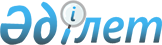 "2020-2022 жылдарға арналған Меркі ауданы ауылдық округтерінің бюджеттері туралы" Меркі аудандық мәслихатының 2019 жылғы 27 желтоқсандағы №62-2 шешіміне өзгерістер енгізу туралыЖамбыл облысы Меркі аудандық мәслихатының 2020 жылғы 3 қыркүйектегі № 72-2 шешімі. Жамбыл облысының Әділет департаментінде 2020 жылғы 18 қыркүйекте № 4742 болып тіркелді
      Қазақстан Республикасының 2008 жылғы 4 желтоқсандағы Бюджет кодексінің 109-1 бабына, "Қазақстан Республикасындағы жергілікті мемлекеттік басқару және өзін-өзі басқару туралы" Қазақстан Республикасы Заңының 6-бабына сәйкес және "2020-2022 жылдарға арналған аудандық бюджет туралы" Меркі ауданы мәслихатының 2019 жылғы 23 желтоқсандағы № 61-3 шешіміне өзгерістер енгізу туралы" Меркі аудандық мәслихатының 2020 жылдың 25 тамызындағы № 71-2 шешіміне (нормативтік құқықтық актілерді мемлекеттік тіркеу тізілімінде № 4719 болып тіркелген) сәйкес аудандық мәслихат ШЕШІМ ҚАБЫЛДАДЫ:
      1. "2020-2022 жылдарға арналған Меркі ауданы ауылдық округтерінің бюджеттері туралы" Меркі аудандық мәслихатының 2019 жылғы 27 желтоқсандағы № 62-2 шешіміне (Нормативтік құқықтық актілерді мемлекеттік тіркеу тізілімінде № 4483 болып тіркелген, Қазақстан Республикасы нормативтік құқықтық актілерінің эталондық бақылау банкінде электронды түрде 2020 жылдың 8 қаңтарында жарияланған) келесі өзгерістер енгізілсін:
      1.1 Ақтоған ауылдық округі:
      1) тармақшада:
      "68 531" сандары "65 382" сандарымен ауыстырылсын;
      "63 025" сандары "59 876" сандарымен ауыстырылсын;
      2) тармақшада:
      "116 097" сандары "112 948" сандарымен ауыстырылсын;
      1.2 Жамбыл ауылдық округі бойынша:
      1) тармақшада:
      "249 833" сандары "248 954" сандарымен ауыстырылсын;
      "220 093" сандары "219 214" сандарымен ауыстырылсын;
      2) тармақшада:
      "271 203" сандары "270 324" сандарымен ауыстырылсын;
      1.3 Меркі ауылдық округі бойынша:
      1) тармақшада:
      "497 325" сандары "517 946" сандарымен ауыстырылсын;
      "423 415" сандары "444 036" сандарымен ауыстырылсын
      2) тармақшада:
      "520 023" сандары "540 644" сандарымен ауыстырылсын;
      1.5 Ойтал ауылдық округі бойынша:
      1) тармақшада:
      "113 754" сандары "115 415" сандарымен ауыстырылсын;
      "91 859" сандары "93 520" сандарымен ауыстырылсын;
      2) тармақшада:
      "117 429" сандары "119 090" сандарымен ауыстырылсын;
      1.6 Т. Рысқұлов ауылдық округі бойынша:
      1) тармақшада:
      "32 197" сандары "31 697" сандарымен ауыстырылсын;
      "26 747" сандары "26 247" сандарымен ауыстырылсын;
      2) тармақшада:
      "48 226" сандары "47 726" сандарымен ауыстырылсын;
      1.7 Тәтті ауылдық округі бойынша:
      1) тармақшада:
      "64592" сандары "64814" сандарымен ауыстырылсын;
      "62092" сандары "62314" сандарымен ауыстырылсын;
      2) тармақшада:
      "91315" сандары "91537" сандарымен ауыстырылсын;
      1.8 Ақарал ауылдық округі бойынша:
      1) тармақшада:
      "104312" сандары "103912" сандарымен ауыстырылсын;
      "99227" сандары "98827" сандарымен ауыстырылсын;
      2) тармақшада:
      "130318" сандары "129918" сандарымен ауыстырылсын;
      1.9 Сұрат ауылдық округі бойынша:
      1) тармақшада:
      "66662" сандары "66962 сандарымен ауыстырылсын;
      "63502" сандары "63802" сандарымен ауыстырылсын;
      2) тармақшада:
      "80654" сандары "80954" сандарымен ауыстырылсын;
      1.10 Жаңатоған ауылдық округі бойынша:
      1) тармақшада:
      "67463" сандары "67323" сандарымен ауыстырылсын;
      "61333" сандары "61193" сандарымен ауыстырылсын;
      2) тармақшада:
      "111107" сандары "110967" сандарымен ауыстырылсын;
      1.11 Андас батыр ауылдық округі бойынша:
      1) тармақшада:
      "139321" сандары "132561" сандарымен ауыстырылсын;
      "120801" сандары "114041" сандарымен ауыстырылсын;
      2) тармақшада:
      "188440" сандары "181680" сандарымен ауыстырылсын;
      1.12 Кеңес ауылдық округі бойынша:
      1) тармақшада:
      "44046" сандары "43546" сандарымен ауыстырылсын;
      "41056" сандары "40556" сандарымен ауыстырылсын;
      2) тармақшада:
      "67702" сандары "67202" сандарымен ауыстырылсын;
      1.13 Ақермен ауылдық округі бойынша:
      1) тармақшада:
      "65484" сандары "65279" сандарымен ауыстырылсын;
      "62314" сандары "62109" сандарымен ауыстырылсын;
      2) тармақшада:
      "70496" сандары "70291" сандарымен ауыстырылсын;
      1.14 Аспара ауылдық округі бойынша:
      1) тармақшада:
      "36709" сандары "38635" сандарымен ауыстырылсын;
      "35589" сандары "37515" сандарымен ауыстырылсын;
      2) тармақшада:
      "49419" сандары "51345" сандарымен ауыстырылсын.
      Аталған шешімнің 1 қосымшасы осы шешімнің қосымшасына сәйкес жаңа редакцияда мазмұндалсын.
      2. Аталған шешімнің 3 тармағы келесі басылымда мазмұндалсын:
      "3. "Агроөнеркәсіптік кешенді және ауылдық аумақтарды дамытуды мемлекеттік реттеу туралы" Қазақстан Республикасының 2005 жылғы 8 шілдедегі Заңының 18 бабына сәйкес, 2020-2022 жылдарға аудандық бюджеттен қаржыландырылатын азаматтық қызметші болып табылатын және ауылдық елдi мекендерде жұмыс iстейтiн бiлiм беру мамандарына қалалық жағдайда осы қызмет түрлерімен айналысатын мамандардың ставкаларымен салыстырғанда айлық ақылары мен тарифтік ставкаларының 25 пайыз мөлшерінде үстеме ақы төлеу үшін қаржы көзделсін".
      Аталған шешімнің 1.1, 1.2, 1.3, 1.5, 1.6, 1.7, 1.8, 1.9, 1.10, 1.11, 1.12, 1.13, 1.14 қосымшалары осы шешімнің 1.1, 1.2, 1.3, 1.5, 1.6, 1.7, 1.8, 1.9, 1.10, 1.11, 1.12, 1.13, 1.14 қосымшаларына сәйкес жаңа редакцияда мазмұндалсын.
      3. Осы шешімнің орындалуына бақылау және интернет ресурстарында жариялауды алтыншы шақырылған аудандық мәслихаттың әлеуметтік–экономикалық, қаржы, бюджет пен салық және жергілікті өзін-өзі басқару, индустриялық-инновациялық даму мәселелері жөніндегі тұрақты комиссиясына жүктелсін.
      4. Осы шешім әділет органдарында мемлекеттік тіркеуге алынған күннен бастап күшіне енеді және 2020 жылдың 1 қантарынан бастап қолданылады. 2020 жылға арналған Ақтоған ауылдық округінің бюджеті 2020 жылға арналған Жамбыл ауылдық округінің бюджеті 2020 жылға арналған Меркі ауылдық округінің бюджеті 2020 жылға арналған Ойтал ауылдық округінің бюджеті 2020 жылға арналған Рыскулов ауылдық округінің бюджеті 2020 жылға арналған Тәтті ауылдық округінің бюджеті 2020 жылға арналған Ақарал ауылдық округінің бюджеті 2020 жылға арналған Сұрат ауылдық округінің бюджеті 2020 жылға арналған Жаңатоған ауылдық округінің бюджеті 2020 жылға арналған Андас-Батыр ауылдық округінің бюджеті 2020 жылға арналған Кеңес ауылдық округінің бюджеті 2020 жылға арналған Ақермен ауылдық округінің бюджеті 2020 жылға арналған Аспара ауылдық округінің бюджеті
					© 2012. Қазақстан Республикасы Әділет министрлігінің «Қазақстан Республикасының Заңнама және құқықтық ақпарат институты» ШЖҚ РМК
				
      Меркі аудандық

      мәслихатының сессия төрағасы 

Р. Нуралбеков

      Меркі аудандық

      мәслихатының хатшысы 

И. Ахметжанов
Меркі аудандық мәслихатының
2020 жылғы 3 қыркүйегіндегі
№ 72-2 шешіміне қосымшаМеркі аудандық мәслихатының
2019 жылғы 27 желтоқсандағы
№ 62-2 шешіміне 1 қосымша
Санаты
Санаты
Санаты
Санаты
Сомасы, мың теңге
Сыныбы
Сыныбы
Сыныбы
Сомасы, мың теңге
Ішкі сыныбы
Ішкі сыныбы
Ішкі сыныбы
Сомасы, мың теңге
Атауы
Атауы
Сомасы, мың теңге
1
1
1
2
3
1. КІРІСТЕР
65382
1
Салықтық түсімдер
5375
01
Табыс салығы 
2000
2
Жеке табыс салығы
2000
04
Меншікке салынатын салықтар
3375
1
Мүлікке салынатын салықтар
185
3
Жер салығы
160
4
Көлік құралдарына салынатын салық
3030
05
Тауарларға, жұмыстарға және қызметтерге салынатын ішкі салықтар
0
4
Кәсіпкерлік және кәсіби қызметті жүргізгені үшін алынатын алымдар
0
2
Салықтық емес түсімдер
131
01
Мемлекеттік меншіктен түсетін кірістер
101
5
Мемлекет меншігіндегі мүлікті жалға беруден түсетін кірістер
101
04
Мемлекеттік бюджеттен қаржыландырылатын, сондай-ақ Қазақстан Республикасы Ұлттық Банкінің бюджетінен (шығыстар сметасынан) қамтылатын және қаржыландырылатын мемлекеттік мекемелер салатын айыппұлдар, өсімпұлдар, санкциялар, өндіріп алулар
30
1
Мұнай секторы ұйымдарынан түсетін түсімдерді қоспағанда, мемлекеттік бюджеттен қаржыландырылатын, сондай-ақ Қазақстан Республикасы Ұлттық Банкінің бюджетінен (шығыстар сметасынан) ұсталатын және қаржыландырылатын мемлекеттік мекемелер салатын айыппұлдар, өсімпұлдар, санкциялар, өндіріп алулар
30
4
Трансферттердің түсімдері
59876
02
Мемлекеттік басқарудың жоғары тұрған органдарынан түсетін трансферттер
59876
3
Аудандық бюджеттен түсетін трансферттер
59876
Функционалдық топ
Функционалдық топ
Функционалдық топ
Функционалдық топ
Сомасы, мың теңге
Бюджеттік бағдарламалардың әкімшісі
Бюджеттік бағдарламалардың әкімшісі
Бюджеттік бағдарламалардың әкімшісі
Сомасы, мың теңге
Бағдарлама
Бағдарлама
Бағдарлама
Сомасы, мың теңге
Атауы
Атауы
Сомасы, мың теңге
1
1
1
2
3
2. ШЫҒЫНДАР
112948
01
Жалпы сипаттағы мемлекеттiк қызметтер 
34177
124
Аудандық маңызы бар қала, ауыл, кент, ауылдық округ әкімінің аппараты 
34177
001
Қаладағы аудан, аудандық маңызы бар қаланың, кент, ауыл, ауылдық округ әкімінің қызметін қамтамасыз ету жөніндегі қызметтер
33765
022
Мемлекеттік органның күрделі шығыстары
412
07
Тұрғын үй-коммуналдық шаруашылық 
75596
124
Аудандық маңызы бар қала, ауыл, кент, ауылдық округ әкімінің аппараты 
75596
014
Елдi мекендердi сумен жабдықтауды ұйымдастыру
400
008
Елді мекендердегі көшелерді жарықтандыру
3210
009
Елді мекендерді санитариясын қамтамасыз ету
550
011
Елді мекендерді абаттандыру мен көгалдандыру
71436
08
Мәдениет, спорт, туризм және ақпараттық кеңiстiк
0
124
Аудандық маңызы бар қала, ауыл, кент, ауылдық округ әкімінің аппараты 
0
006
Жергілікті деңгейде мәдени-демалыс жұмысын қолдау
0
028
Жергілікті деңгейде дене шынықтыру-сауықтыру және спорттық іс-шараларды өткізу
0
13
Басқалар
3174
124
Аудандық маңызы бар қала, ауыл, кент, ауылдық округ әкімінің аппараты 
3174
040
Өңірлерді дамытудың 2025 жылға дейінгі мемлекеттік бағдарламасы шеңберінде өңірлерді экономикалық дамытуға жәрдемдесу бойынша шараларды іске асыруға ауылдық елді мекендерді жайластыруды шешуге арналған іс-шараларды іске асыру
3174
15
Трансферттер
1
124
Аудандық маңызы бар қала, ауыл, кент, ауылдық округ әкімінің аппараты 
1
048
Пайдаланылмаған (толық пайдаланылмаған) нысаналы трансферттерді қайтару 
1
3. Таза бюджеттік кредит беру
0
Бюджеттік кредиттер 
0
Функционалдық топ
Функционалдық топ
Функционалдық топ
Функционалдық топ
Функционалдық топ
Бюджеттік бағдарламалардың әкімшісі
Бюджеттік бағдарламалардың әкімшісі
Бюджеттік бағдарламалардың әкімшісі
Бюджеттік бағдарламалардың әкімшісі
Бағдарлама
Бағдарлама
Бағдарлама
Бюджеттік кредиттерді өтеу
0
Санаты
Санаты
Санаты
Санаты
Санаты
Сыныбы
Сыныбы
Сыныбы
Сыныбы
Ішкі сыныбы 
Ішкі сыныбы 
Ішкі сыныбы 
5
Бюджеттік кредиттерді өтеу
0
01
Бюджеттік кредиттерді өтеу
0
1
Мемлекеттік бюджеттен берілген бюджеттік кредиттерді өтеу
0
4. Қаржы активтерімен жасалатын операциялар бойынша сальдо
0
Қаржы активтерін сатып алу
0
Мемлекеттік қаржылық активтерін сатудан түскен түсімдер
0
5. Бюджет тапшылығы (профициті)
-47566
6. Бюджет тапшылығын қаржыландыру (профицитін пайдалану)
47566
7
Қарыздар түсімі
46869
01
Мемлекеттік ішкі қарыздар
46869
2
Қарыз алу келісім шарттары
46869
Бюджет қаражатының пайдаланылатын қалдықтары
697Меркі аудандық мәслихатының
2020 жылғы 3 қыркүйегіндегі
№ 72-2 шешіміне қосымшаМеркі аудандық мәслихатының
2019 жылғы 27 желтоқсандағы
№ 62-2 шешіміне 1 қосымша
Санаты
Санаты
Санаты
Санаты
Сомасы, мың теңге
Сыныбы
Сыныбы
Сыныбы
Сомасы, мың теңге
Ішкі сыныбы
Ішкі сыныбы
Ішкі сыныбы
Сомасы, мың теңге
Атауы
Атауы
Сомасы, мың теңге
1
1
1
2
3
1. КІРІСТЕР
248954
1
Салықтық түсімдер
29640
01
Табыс салығы 
16000
2
Жеке табыс салығы
16000
04
Меншікке салынатын салықтар
13640
1
Мүлікке салынатын салықтар
550
3
Жер салығы
850
4
Көлік құралдарына салынатын салық
12240
05
Тауарларға, жұмыстарға және қызметтерге салынатын ішкі салықтар
0
4
Кәсіпкерлік және кәсіби қызметті жүргізгені үшін алынатын алымдар
0
2
Салықтық емес түсімдер
100
01
Мемлекеттік меншіктен түсетін кірістер
0
5
Мемлекет меншігіндегі мүлікті жалға беруден түсетін кірістер
0
04
Мемлекеттік бюджеттен қаржыландырылатын, сондай-ақ Қазақстан Республикасы Ұлттық Банкінің бюджетінен (шығыстар сметасынан) қамтылатын және қаржыландырылатын мемлекеттік мекемелер салатын айыппұлдар, өсімпұлдар, санкциялар, өндіріп алулар
100
1
Мұнай секторы ұйымдарынан түсетін түсімдерді қоспағанда, мемлекеттік бюджеттен қаржыландырылатын, сондай-ақ Қазақстан Республикасы Ұлттық Банкінің бюджетінен (шығыстар сметасынан) ұсталатын және қаржыландырылатын мемлекеттік мекемелер салатын айыппұлдар, өсімпұлдар, санкциялар, өндіріп алулар
100
4
Трансферттердің түсімдері
219214
02
Мемлекеттік басқарудың жоғары тұрған органдарынан түсетін трансферттер
219214
3
Аудандық бюджеттен түсетін трансферттер
219214
Функционалдық топ
Функционалдық топ
Функционалдық топ
Функционалдық топ
Сомасы, мың теңге
Бюджеттік бағдарламалардың әкімшісі
Бюджеттік бағдарламалардың әкімшісі
Бюджеттік бағдарламалардың әкімшісі
Сомасы, мың теңге
Бағдарлама
Бағдарлама
Бағдарлама
Сомасы, мың теңге
Атауы
Атауы
Сомасы, мың теңге
1
1
1
2
3
2. ШЫҒЫНДАР
270324
01
Жалпы сипаттағы мемлекеттiк қызметтер 
39881
124
Аудандық маңызы бар қала, ауыл, кент, ауылдық округ әкімінің аппараты 
39881
001
Қаладағы аудан, аудандық маңызы бар қаланың, кент, ауыл, ауылдық округ әкімінің қызметін қамтамасыз ету жөніндегі қызметтер
39631
022
Мемлекеттік органның күрделі шығыстары
250
04
Бiлiм беру
182414
124
Аудандық маңызы бар қала, ауыл, кент, ауылдық округ әкімінің аппараты 
182414
004
Мектепке дейінгі тәрбиелеу және оқыту және мектепке дейінгі тәрбиелеу және оқыту ұйымдарында медициналық қызмет көрсетуді ұйымдастыру
182414
07
Тұрғын үй-коммуналдық шаруашылық 
29592
124
Аудандық маңызы бар қала, ауыл, кент, ауылдық округ әкімінің аппараты 
29592
014
Елдi мекендердi сумен жабдықтауды ұйымдастыру
0
008
Елді мекендердегі көшелерді жарықтандыру
4850
009
Елді мекендерді санитариясын қамтамасыз ету
1200
011
Елді мекендерді абаттандыру мен көгалдандыру
23542
08
Мәдениет, спорт, туризм және ақпараттық кеңiстiк
0
124
Аудандық маңызы бар қала, ауыл, кент, ауылдық округ әкімінің аппараты 
0
028
Жергілікті деңгейде дене шынықтыру-сауықтыру және спорттық іс-шараларды өткізу
0
12
Көлік және коммуникация
9384
124
Аудандық маңызы бар қала, ауыл, кент, ауылдық округ әкімінің аппараты 
9384
013
Аудандық маңызы бар қалаларда, ауылдарда, кенттерде, ауылдық округтерде автомобиль жолдарының жұмыс істеуін қамтамасыз ету
300
045
Аудандық маңызы бар қалаларда, ауылдарда, кенттерде, ауылдық округтерде автомобиль жолдарын күрделі және орташа жөндеу
9084
13
Басқалар
9048
124
Аудандық маңызы бар қала, ауыл, кент, ауылдық округ әкімінің аппараты 
9048
040
Өңірлерді дамытудың 2025 жылға дейінгі мемлекеттік бағдарламасы шеңберінде өңірлерді экономикалық дамытуға жәрдемдесу бойынша шараларды іске асыруға ауылдық елді мекендерді жайластыруды шешуге арналған іс-шараларды іске асыру
9048
15
Трансферттер
5
124
Аудандық маңызы бар қала, ауыл, кент, ауылдық округ әкімінің аппараты 
5
048
Пайдаланылмаған (толық пайдаланылмаған) нысаналы трансферттерді қайтару 
5
3. Таза бюджеттік кредит беру
0
Бюджеттік кредиттер 
0
Функционалдық топ
Функционалдық топ
Функционалдық топ
Функционалдық топ
Функционалдық топ
Бюджеттік бағдарламалардың әкімшісі
Бюджеттік бағдарламалардың әкімшісі
Бюджеттік бағдарламалардың әкімшісі
Бюджеттік бағдарламалардың әкімшісі
Бағдарлама
Бағдарлама
Бағдарлама
Бюджеттік кредиттерді өтеу
0
Санаты
Санаты
Санаты
Санаты
Санаты
Сыныбы
Сыныбы
Сыныбы
Сыныбы
Ішкі сыныбы 
Ішкі сыныбы 
Ішкі сыныбы 
5
Бюджеттік кредиттерді өтеу
0
01
Бюджеттік кредиттерді өтеу
0
1
Мемлекеттік бюджеттен берілген бюджеттік кредиттерді өтеу
0
4. Қаржы активтерімен жасалатын операциялар бойынша сальдо
0
Қаржы активтерін сатып алу
0
Мемлекеттік қаржылық активтерін сатудан түскен түсімдер
0
5. Бюджет тапшылығы (профициті)
-21370
6. Бюджет тапшылығын қаржыландыру (профицитін пайдалану)
21370
7
Қарыздар түсімі
17002
01
Мемлекеттік ішкі қарыздар
17002
2
Қарыз алу келісім шарттары
17002
Бюджет қаражатының пайдаланылатын қалдықтары
4368Меркі аудандық мәслихатының
2020 жылғы 3 қыркүйегіндегі
№ 72-2 шешіміне қосымшаМеркі аудандық мәслихатының
2019 жылғы 27 желтоқсандағы
№ 62-2 шешіміне 1 қосымша
Санаты
Санаты
Санаты
Санаты
Сомасы, мың теңге
Сыныбы
Сыныбы
Сыныбы
Сомасы, мың теңге
Ішкі сыныбы
Ішкі сыныбы
Ішкі сыныбы
Сомасы, мың теңге
Атауы
Атауы
Сомасы, мың теңге
1
1
1
2
3
1. КІРІСТЕР
517946
1
Салықтық түсімдер
73810
01
Табыс салығы 
40000
2
Жеке табыс салығы
40000
04
Меншікке салынатын салықтар
33800
1
Мүлікке салынатын салықтар
1000
3
Жер салығы
1000
4
Көлік құралдарына салынатын салық
31800
05
Тауарларға, жұмыстарға және қызметтерге салынатын ішкі салықтар
10
4
Кәсіпкерлік және кәсіби қызметті жүргізгені үшін алынатын алымдар
10
2
Салықтық емес түсімдер
100
01
Мемлекеттік меншіктен түсетін кірістер
0
5
Мемлекет меншігіндегі мүлікті жалға беруден түсетін кірістер
0
04
Мемлекеттік бюджеттен қаржыландырылатын, сондай-ақ Қазақстан Республикасы Ұлттық Банкінің бюджетінен (шығыстар сметасынан) қамтылатын және қаржыландырылатын мемлекеттік мекемелер салатын айыппұлдар, өсімпұлдар, санкциялар, өндіріп алулар
100
1
Мұнай секторы ұйымдарынан түсетін түсімдерді қоспағанда, мемлекеттік бюджеттен қаржыландырылатын, сондай-ақ Қазақстан Республикасы Ұлттық Банкінің бюджетінен (шығыстар сметасынан) ұсталатын және қаржыландырылатын мемлекеттік мекемелер салатын айыппұлдар, өсімпұлдар, санкциялар, өндіріп алулар
100
4
Трансферттердің түсімдері
444036
02
Мемлекеттік басқарудың жоғары тұрған органдарынан түсетін трансферттер
444036
3
Аудандық бюджеттен түсетін трансферттер
444036
Функционалдық топ
Функционалдық топ
Функционалдық топ
Функционалдық топ
Сомасы, мың теңге
Бюджеттік бағдарламалардың әкімшісі
Бюджеттік бағдарламалардың әкімшісі
Бюджеттік бағдарламалардың әкімшісі
Сомасы, мың теңге
Бағдарлама
Бағдарлама
Бағдарлама
Сомасы, мың теңге
Атауы
Атауы
Сомасы, мың теңге
1
1
1
2
3
2. ШЫҒЫНДАР
540644
01
Жалпы сипаттағы мемлекеттiк қызметтер 
64002
124
Аудандық маңызы бар қала, ауыл, кент, ауылдық округ әкімінің аппараты 
64002
001
Қаладағы аудан, аудандық маңызы бар қаланың, кент, ауыл, ауылдық округ әкімінің қызметін қамтамасыз ету жөніндегі қызметтер
63202
022
Мемлекеттік органның күрделі шығыстары
800
04
Бiлiм беру
355389
124
Аудандық маңызы бар қала, ауыл, кент, ауылдық округ әкімінің аппараты 
355389
004
Мектепке дейінгі тәрбиелеу және оқыту және мектепке дейінгі тәрбиелеу және оқыту ұйымдарында медициналық қызмет көрсетуді ұйымдастыру
351739
005
Ауылдық жерлерде оқушыларды жақын жердегі мектепке дейін тегін алып баруды және одан алып қайтуды ұйымдастыру
3650
07
Тұрғын үй-коммуналдық шаруашылық 
85430
124
Аудандық маңызы бар қала, ауыл, кент, ауылдық округ әкімінің аппараты 
85430
014
Елдi мекендердi сумен жабдықтауды ұйымдастыру
891
008
Елді мекендердегі көшелерді жарықтандыру
17600
009
Елді мекендерді санитариясын қамтамасыз ету
5200
010
Жерлеу орынындарын ұстау және туыстары жоқ адамдарды жерлеу үшін
400
011
Елді мекендерді абаттандыру мен көгалдандыру
61339
08
Мәдениет, спорт, туризм және ақпараттық кеңiстiк
4100
124
Аудандық маңызы бар қала, ауыл, кент, ауылдық округ әкімінің аппараты 
4100
006
Жергілікті деңгейде мәдени-демалыс жұмысын қолдау
3600
028
Жергілікті деңгейде дене шынықтыру-сауықтыру және спорттық іс-шараларды өткізу
500
12
Көлік және коммуникация
17112
124
Аудандық маңызы бар қала, ауыл, кент, ауылдық округ әкімінің аппараты 
17112
013
Аудандық маңызы бар қалаларда, ауылдарда, кенттерде, ауылдық округтерде автомобиль жолдарының жұмыс істеуін қамтамасыз ету
1000
045
Аудандық маңызы бар қалаларда, ауылдарда, кенттерде, ауылдық округтерде автомобиль жолдарын күрделі және орташа жөндеу
16112
13
Басқалар
14610
124
Аудандық маңызы бар қала, ауыл, кент, ауылдық округ әкімінің аппараты 
14610
040
Өңірлерді дамытудың 2025 жылға дейінгі мемлекеттік бағдарламасы шеңберінде өңірлерді экономикалық дамытуға жәрдемдесу бойынша шараларды іске асыруға ауылдық елді мекендерді жайластыруды шешуге арналған іс-шараларды іске асыру
14610
15
Трансферттер
1
124
Аудандық маңызы бар қала, ауыл, кент, ауылдық округ әкімінің аппараты 
1
048
Пайдаланылмаған (толық пайдаланылмаған) нысаналы трансферттерді қайтару 
1
3. Таза бюджеттік кредит беру
0
Бюджеттік кредиттер 
0
Функционалдық топ
Функционалдық топ
Функционалдық топ
Функционалдық топ
Функционалдық топ
Бюджеттік бағдарламалардың әкімшісі
Бюджеттік бағдарламалардың әкімшісі
Бюджеттік бағдарламалардың әкімшісі
Бюджеттік бағдарламалардың әкімшісі
Бағдарлама
Бағдарлама
Бағдарлама
Бюджеттік кредиттерді өтеу
0
Санаты
Санаты
Санаты
Санаты
Санаты
Сыныбы
Сыныбы
Сыныбы
Сыныбы
Ішкі сыныбы 
Ішкі сыныбы 
Ішкі сыныбы 
5
Бюджеттік кредиттерді өтеу
0
01
Бюджеттік кредиттерді өтеу
0
1
Мемлекеттік бюджеттен берілген бюджеттік кредиттерді өтеу
0
4. Қаржы активтерімен жасалатын операциялар бойынша сальдо
0
Қаржы активтерін сатып алу
0
Мемлекеттік қаржылық активтерін сатудан түскен түсімдер
0
5. Бюджет тапшылығы (профициті)
-22698
6. Бюджет тапшылығын қаржыландыру (профицитін пайдалану)
22698
7
Қарыздар түсімі
20629
01
Мемлекеттік ішкі қарыздар
20629
2
Қарыз алу келісім шарттары
20629
Бюджет қаражатының пайдаланылатын қалдықтары
2069Меркі аудандық мәслихатының
2020 жылғы 3 қыркүйегіндегі
№ 72-2 шешіміне қосымшаМеркі аудандық мәслихатының
2019 жылғы 27 желтоқсандағы
№ 62-2 шешіміне 1 қосымша
Санаты
Санаты
Санаты
Санаты
Сомасы, мың теңге
Сыныбы
Сыныбы
Сыныбы
Сомасы, мың теңге
Ішкі сыныбы
Ішкі сыныбы
Ішкі сыныбы
Сомасы, мың теңге
Атауы
Атауы
Сомасы, мың теңге
1
1
1
2
3
1. КІРІСТЕР
115415
1
Салықтық түсімдер
21795
01
Табыс салығы 
7900
2
Жеке табыс салығы
7900
04
Меншікке салынатын салықтар
13895
1
Мүлікке салынатын салықтар
800
3
Жер салығы
595
4
Көлік құралдарына салынатын салық
12500
05
Тауарларға, жұмыстарға және қызметтерге салынатын ішкі салықтар
0
4
Кәсіпкерлік және кәсіби қызметті жүргізгені үшін алынатын алымдар
0
2
Салықтық емес түсімдер
100
01
Мемлекеттік меншіктен түсетін кірістер
0
5
Мемлекет меншігіндегі мүлікті жалға беруден түсетін кірістер
0
04
Мемлекеттік бюджеттен қаржыландырылатын, сондай-ақ Қазақстан Республикасы Ұлттық Банкінің бюджетінен (шығыстар сметасынан) қамтылатын және қаржыландырылатын мемлекеттік мекемелер салатын айыппұлдар, өсімпұлдар, санкциялар, өндіріп алулар
100
1
Мұнай секторы ұйымдарынан түсетін түсімдерді қоспағанда, мемлекеттік бюджеттен қаржыландырылатын, сондай-ақ Қазақстан Республикасы Ұлттық Банкінің бюджетінен (шығыстар сметасынан) ұсталатын және қаржыландырылатын мемлекеттік мекемелер салатын айыппұлдар, өсімпұлдар, санкциялар, өндіріп алулар
100
4
Трансферттердің түсімдері
93520
02
Мемлекеттік басқарудың жоғары тұрған органдарынан түсетін трансферттер
93520
3
Аудандық бюджеттен түсетін трансферттер
93520
Функционалдық топ
Функционалдық топ
Функционалдық топ
Функционалдық топ
Сомасы, мың теңге
Бюджеттік бағдарламалардың әкімшісі
Бюджеттік бағдарламалардың әкімшісі
Бюджеттік бағдарламалардың әкімшісі
Сомасы, мың теңге
Бағдарлама
Бағдарлама
Бағдарлама
Сомасы, мың теңге
Атауы
Атауы
Сомасы, мың теңге
1
1
1
2
3
2. ШЫҒЫНДАР
119090
01
Жалпы сипаттағы мемлекеттiк қызметтер 
43065
124
Аудандық маңызы бар қала, ауыл, кент, ауылдық округ әкімінің аппараты 
43065
001
Қаладағы аудан, аудандық маңызы бар қаланың, кент, ауыл, ауылдық округ әкімінің қызметін қамтамасыз ету жөніндегі қызметтер
41650
022
Мемлекеттік органның күрделі шығыстары
1415
04
Бiлiм беру
42172
124
Аудандық маңызы бар қала, ауыл, кент, ауылдық округ әкімінің аппараты 
42172
004
Мектепке дейінгі тәрбиелеу және оқыту және мектепке дейінгі тәрбиелеу және оқыту ұйымдарында медициналық қызмет көрсетуді ұйымдастыру
38902
005
Ауылдық жерлерде оқушыларды жақын жердегі мектепке дейін тегін алып баруды және одан алып қайтуды ұйымдастыру
3270
07
Тұрғын үй-коммуналдық шаруашылық 
20471
124
Аудандық маңызы бар қала, ауыл, кент, ауылдық округ әкімінің аппараты 
20471
014
Елдi мекендердi сумен жабдықтауды ұйымдастыру
0
008
Елді мекендердегі көшелерді жарықтандыру
12300
009
Елді мекендерді санитариясын қамтамасыз ету
1500
010
Жерлеу орынындарын ұстау және туыстары жоқ адамдарды жерлеу үшін
0
011
Елді мекендерді абаттандыру мен көгалдандыру
6671
08
Мәдениет, спорт, туризм және ақпараттық кеңiстiк
161
124
Аудандық маңызы бар қала, ауыл, кент, ауылдық округ әкімінің аппараты 
161
006
Жергілікті деңгейде мәдени-демалыс жұмысын қолдау
0
028
Жергілікті деңгейде дене шынықтыру-сауықтыру және спорттық іс-шараларды өткізу
161
12
Көлік және коммуникация
2936
124
Аудандық маңызы бар қала, ауыл, кент, ауылдық округ әкімінің аппараты 
2936
013
Аудандық маңызы бар қалаларда, ауылдарда, кенттерде, ауылдық округтерде автомобиль жолдарының жұмыс істеуін қамтамасыз ету
464
045
Аудандық маңызы бар қалаларда, ауылдарда, кенттерде, ауылдық округтерде автомобиль жолдарын күрделі және орташа жөндеу
2472
13
Басқалар
9247
124
Аудандық маңызы бар қала, ауыл, кент, ауылдық округ әкімінің аппараты 
9247
040
Өңірлерді дамытудың 2025 жылға дейінгі мемлекеттік бағдарламасы шеңберінде өңірлерді экономикалық дамытуға жәрдемдесу бойынша шараларды іске асыруға ауылдық елді мекендерді жайластыруды шешуге арналған іс-шараларды іске асыру
9247
15
Трансферттер
1038
124
Аудандық маңызы бар қала, ауыл, кент, ауылдық округ әкімінің аппараты 
1038
048
Пайдаланылмаған (толық пайдаланылмаған) нысаналы трансферттерді қайтару 
6
051
Мемлекеттік органдардың функцияларын мемлекеттік басқарудың төмен тұрған деңгейлерінен жоғарғы деңгейлерге беруге байланысты жоғары тұрған бюджеттерге берілетін ағымдағы нысаналы трансферттер
1032
3. Таза бюджеттік кредит беру
0
Бюджеттік кредиттер 
0
Функционалдық топ
Функционалдық топ
Функционалдық топ
Функционалдық топ
Функционалдық топ
Бюджеттік бағдарламалардың әкімшісі
Бюджеттік бағдарламалардың әкімшісі
Бюджеттік бағдарламалардың әкімшісі
Бюджеттік бағдарламалардың әкімшісі
Бағдарлама
Бағдарлама
Бағдарлама
Бюджеттік кредиттерді өтеу
0
Санаты
Санаты
Санаты
Санаты
Санаты
Сыныбы
Сыныбы
Сыныбы
Сыныбы
Ішкі сыныбы 
Ішкі сыныбы 
Ішкі сыныбы 
5
Бюджеттік кредиттерді өтеу
0
01
Бюджеттік кредиттерді өтеу
0
1
Мемлекеттік бюджеттен берілген бюджеттік кредиттерді өтеу
0
4. Қаржы активтерімен жасалатын операциялар бойынша сальдо
0
Қаржы активтерін сатып алу
0
Мемлекеттік қаржылық активтерін сатудан түскен түсімдер
0
5. Бюджет тапшылығы (профициті)
-3675
6. Бюджет тапшылығын қаржыландыру (профицитін пайдалану)
3675
7
Қарыздар түсімі
0
01
Мемлекеттік ішкі қарыздар
0
2
Қарыз алу келісім шарттары
0
Бюджет қаражатының пайдаланылатын қалдықтары
3675Меркі аудандық мәслихатының
2020 жылғы 3 қыркүйегіндегі
№ 72-2 шешіміне қосымшаМеркі аудандық мәслихатының
2019 жылғы 27 желтоқсандағы
№ 62-2 шешіміне 1 қосымша
Санаты
Санаты
Санаты
Санаты
Сомасы, мың теңге
Сыныбы
Сыныбы
Сыныбы
Сомасы, мың теңге
Ішкі сыныбы
Ішкі сыныбы
Ішкі сыныбы
Сомасы, мың теңге
Атауы
Атауы
Сомасы, мың теңге
1
1
1
2
3
1. КІРІСТЕР
31697
1
Салықтық түсімдер
5420
01
Табыс салығы 
720
2
Жеке табыс салығы
720
04
Меншікке салынатын салықтар
4700
1
Мүлікке салынатын салықтар
400
3
Жер салығы
300
4
Көлік құралдарына салынатын салық
4000
05
Тауарларға, жұмыстарға және қызметтерге салынатын ішкі салықтар
0
4
Кәсіпкерлік және кәсіби қызметті жүргізгені үшін алынатын алымдар
0
2
Салықтық емес түсімдер
30
01
Мемлекеттік меншіктен түсетін кірістер
0
5
Мемлекет меншігіндегі мүлікті жалға беруден түсетін кірістер
0
04
Мемлекеттік бюджеттен қаржыландырылатын, сондай-ақ Қазақстан Республикасы Ұлттық Банкінің бюджетінен (шығыстар сметасынан) қамтылатын және қаржыландырылатын мемлекеттік мекемелер салатын айыппұлдар, өсімпұлдар, санкциялар, өндіріп алулар
30
1
Мұнай секторы ұйымдарынан түсетін түсімдерді қоспағанда, мемлекеттік бюджеттен қаржыландырылатын, сондай-ақ Қазақстан Республикасы Ұлттық Банкінің бюджетінен (шығыстар сметасынан) ұсталатын және қаржыландырылатын мемлекеттік мекемелер салатын айыппұлдар, өсімпұлдар, санкциялар, өндіріп алулар
30
4
Трансферттердің түсімдері
26247
02
Мемлекеттік басқарудың жоғары тұрған органдарынан түсетін трансферттер
26247
3
Аудандық бюджеттен түсетін трансферттер
26247
Функционалдық топ
Функционалдық топ
Функционалдық топ
Функционалдық топ
Сомасы, мың теңге
Бюджеттік бағдарламалардың әкімшісі
Бюджеттік бағдарламалардың әкімшісі
Бюджеттік бағдарламалардың әкімшісі
Сомасы, мың теңге
Бағдарлама
Бағдарлама
Бағдарлама
Сомасы, мың теңге
Атауы
Атауы
Сомасы, мың теңге
1
1
1
2
3
2. ШЫҒЫНДАР
47726
01
Жалпы сипаттағы мемлекеттiк қызметтер 
26241
124
Аудандық маңызы бар қала, ауыл, кент, ауылдық округ әкімінің аппараты 
26241
001
Қаладағы аудан, аудандық маңызы бар қаланың, кент, ауыл, ауылдық округ әкімінің қызметін қамтамасыз ету жөніндегі қызметтер
26127
022
Мемлекеттік органның күрделі шығыстары
114
04
Бiлiм беру
0
124
Аудандық маңызы бар қала, ауыл, кент, ауылдық округ әкімінің аппараты 
0
004
Мектепке дейінгі тәрбиелеу және оқыту және мектепке дейінгі тәрбиелеу және оқыту ұйымдарында медициналық қызмет көрсетуді ұйымдастыру
0
005
Ауылдық жерлерде оқушыларды жақын жердегі мектепке дейін тегін алып баруды және одан алып қайтуды ұйымдастыру
0
07
Тұрғын үй-коммуналдық шаруашылық 
18410
124
Аудандық маңызы бар қала, ауыл, кент, ауылдық округ әкімінің аппараты 
18410
014
Елдi мекендердi сумен жабдықтауды ұйымдастыру
500
008
Елді мекендердегі көшелерді жарықтандыру
0
009
Елді мекендерді санитариясын қамтамасыз ету
500
010
Жерлеу орынындарын ұстау және туыстары жоқ адамдарды жерлеу үшін
0
011
Елді мекендерді абаттандыру мен көгалдандыру
17410
08
Мәдениет, спорт, туризм және ақпараттық кеңiстiк
0
124
Аудандық маңызы бар қала, ауыл, кент, ауылдық округ әкімінің аппараты 
0
006
Жергілікті деңгейде мәдени-демалыс жұмысын қолдау
0
028
Жергілікті деңгейде дене шынықтыру-сауықтыру және спорттық іс-шараларды өткізу
0
12
Көлік және коммуникация
0
124
Аудандық маңызы бар қала, ауыл, кент, ауылдық округ әкімінің аппараты 
0
045
Аудандық маңызы бар қалаларда, ауылдарда, кенттерде, ауылдық округтерде автомобиль жолдарын күрделі және орташа жөндеу
0
13
Басқалар
3074
124
Аудандық маңызы бар қала, ауыл, кент, ауылдық округ әкімінің аппараты 
3074
040
Өңірлерді дамытудың 2025 жылға дейінгі мемлекеттік бағдарламасы шеңберінде өңірлерді экономикалық дамытуға жәрдемдесу бойынша шараларды іске асыруға ауылдық елді мекендерді жайластыруды шешуге арналған іс-шараларды іске асыру
3074
15
Трансферттер
1
124
Аудандық маңызы бар қала, ауыл, кент, ауылдық округ әкімінің аппараты 
1
048
Пайдаланылмаған (толық пайдаланылмаған) нысаналы трансферттерді қайтару 
1
3. Таза бюджеттік кредит беру
0
Бюджеттік кредиттер 
0
Функционалдық топ
Функционалдық топ
Функционалдық топ
Функционалдық топ
Функционалдық топ
Бюджеттік бағдарламалардың әкімшісі
Бюджеттік бағдарламалардың әкімшісі
Бюджеттік бағдарламалардың әкімшісі
Бюджеттік бағдарламалардың әкімшісі
Бағдарлама
Бағдарлама
Бағдарлама
Бюджеттік кредиттерді өтеу
0
Санаты
Санаты
Санаты
Санаты
Санаты
Сыныбы
Сыныбы
Сыныбы
Сыныбы
Ішкі сыныбы 
Ішкі сыныбы 
Ішкі сыныбы 
5
Бюджеттік кредиттерді өтеу
0
01
Бюджеттік кредиттерді өтеу
0
1
Мемлекеттік бюджеттен берілген бюджеттік кредиттерді өтеу
0
4. Қаржы активтерімен жасалатын операциялар бойынша сальдо
0
Қаржы активтерін сатып алу
0
Мемлекеттік қаржылық активтерін сатудан түскен түсімдер
0
5. Бюджет тапшылығы (профициті)
-16029
6. Бюджет тапшылығын қаржыландыру (профицитін пайдалану)
16029
7
Қарыздар түсімі
12710
01
Мемлекеттік ішкі қарыздар
12710
2
Қарыз алу келісім шарттары
12710
16
Қарыздар түсімі
0
124
Аудандық маңызы бар қала, ауыл, кент, ауылдық округ әкімінің аппараты 
0
056
Аудандық маңызы бар қала, ауыл, кент, ауылдық округ әкімі аппаратының жоғарғы тұрған бюджет алдындағы борышын өтеу
0
Бюджет қаражатының пайдаланылатын қалдықтары
3319Меркі аудандық мәслихатының
2020 жылғы 3 қыркүйегіндегі
№ 72-2 шешіміне қосымшаМеркі аудандық мәслихатының
2019 жылғы 27 желтоқсандағы
№ 62-2 шешіміне 1 қосымша
Санаты
Санаты
Санаты
Санаты
Сомасы, мың теңге
Сыныбы
Сыныбы
Сыныбы
Сомасы, мың теңге
Ішкі сыныбы
Ішкі сыныбы
Ішкі сыныбы
Сомасы, мың теңге
Атауы
Атауы
Сомасы, мың теңге
1
1
1
2
3
1. КІРІСТЕР
64814
1
Салықтық түсімдер
2470
01
Табыс салығы 
320
2
Жеке табыс салығы
320
04
Меншікке салынатын салықтар
2150
1
Мүлікке салынатын салықтар
150
3
Жер салығы
140
4
Көлік құралдарына салынатын салық
1860
05
Тауарларға, жұмыстарға және қызметтерге салынатын ішкі салықтар
0
4
Кәсіпкерлік және кәсіби қызметті жүргізгені үшін алынатын алымдар
0
2
Салықтық емес түсімдер
30
01
Мемлекеттік меншіктен түсетін кірістер
0
5
Мемлекет меншігіндегі мүлікті жалға беруден түсетін кірістер
0
04
Мемлекеттік бюджеттен қаржыландырылатын, сондай-ақ Қазақстан Республикасы Ұлттық Банкінің бюджетінен (шығыстар сметасынан) қамтылатын және қаржыландырылатын мемлекеттік мекемелер салатын айыппұлдар, өсімпұлдар, санкциялар, өндіріп алулар
30
1
Мұнай секторы ұйымдарынан түсетін түсімдерді қоспағанда, мемлекеттік бюджеттен қаржыландырылатын, сондай-ақ Қазақстан Республикасы Ұлттық Банкінің бюджетінен (шығыстар сметасынан) ұсталатын және қаржыландырылатын мемлекеттік мекемелер салатын айыппұлдар, өсімпұлдар, санкциялар, өндіріп алулар
30
4
Трансферттердің түсімдері
62314
02
Мемлекеттік басқарудың жоғары тұрған органдарынан түсетін трансферттер
62314
3
Аудандық бюджеттен түсетін трансферттер
62314
Функционалдық топ
Функционалдық топ
Функционалдық топ
Функционалдық топ
Сомасы, мың теңге
Бюджеттік бағдарламалардың әкімшісі
Бюджеттік бағдарламалардың әкімшісі
Бюджеттік бағдарламалардың әкімшісі
Сомасы, мың теңге
Бағдарлама
Бағдарлама
Бағдарлама
Сомасы, мың теңге
Атауы
Атауы
Сомасы, мың теңге
1
1
1
2
3
2. ШЫҒЫНДАР
91537
01
Жалпы сипаттағы мемлекеттiк қызметтер 
27912
124
Аудандық маңызы бар қала, ауыл, кент, ауылдық округ әкімінің аппараты 
27912
001
Қаладағы аудан, аудандық маңызы бар қаланың, кент, ауыл, ауылдық округ әкімінің қызметін қамтамасыз ету жөніндегі қызметтер
27412
022
Мемлекеттік органның күрделі шығыстары
500
04
Бiлiм беру
28745
124
Аудандық маңызы бар қала, ауыл, кент, ауылдық округ әкімінің аппараты 
28745
004
Мектепке дейінгі тәрбиелеу және оқыту және мектепке дейінгі тәрбиелеу және оқыту ұйымдарында медициналық қызмет көрсетуді ұйымдастыру
27089
005
Ауылдық жерлерде оқушыларды жақын жердегі мектепке дейін тегін алып баруды және одан алып қайтуды ұйымдастыру
1656
07
Тұрғын үй-коммуналдық шаруашылық 
32424
124
Аудандық маңызы бар қала, ауыл, кент, ауылдық округ әкімінің аппараты 
32424
014
Елдi мекендердi сумен жабдықтауды ұйымдастыру
0
008
Елді мекендердегі көшелерді жарықтандыру
3800
009
Елді мекендерді санитариясын қамтамасыз ету
650
010
Жерлеу орынындарын ұстау және туыстары жоқ адамдарды жерлеу үшін
0
011
Елді мекендерді абаттандыру мен көгалдандыру
27974
08
Мәдениет, спорт, туризм және ақпараттық кеңiстiк
0
124
Аудандық маңызы бар қала, ауыл, кент, ауылдық округ әкімінің аппараты 
0
006
Жергілікті деңгейде мәдени-демалыс жұмысын қолдау
0
028
Жергілікті деңгейде дене шынықтыру-сауықтыру және спорттық іс-шараларды өткізу
0
12
Көлік және коммуникация
0
124
Аудандық маңызы бар қала, ауыл, кент, ауылдық округ әкімінің аппараты 
0
045
Аудандық маңызы бар қалаларда, ауылдарда, кенттерде, ауылдық округтерде автомобиль жолдарын күрделі және орташа жөндеу
0
13
Басқалар
2456
124
Аудандық маңызы бар қала, ауыл, кент, ауылдық округ әкімінің аппараты 
2456
040
Өңірлерді дамытудың 2025 жылға дейінгі мемлекеттік бағдарламасы шеңберінде өңірлерді экономикалық дамытуға жәрдемдесу бойынша шараларды іске асыруға ауылдық елді мекендерді жайластыруды шешуге арналған іс-шараларды іске асыру
2456
15
Трансферттер
0
124
Аудандық маңызы бар қала, ауыл, кент, ауылдық округ әкімінің аппараты 
0
051
Мемлекеттік органдардың функцияларын мемлекеттік басқарудың төмен тұрған деңгейлерінен жоғарғы деңгейлерге беруге байланысты жоғары тұрған бюджеттерге берілетін ағымдағы нысаналы трансферттер
0
3. Таза бюджеттік кредит беру
0
Бюджеттік кредиттер 
0
Функционалдық топ
Функционалдық топ
Функционалдық топ
Функционалдық топ
Функционалдық топ
Бюджеттік бағдарламалардың әкімшісі
Бюджеттік бағдарламалардың әкімшісі
Бюджеттік бағдарламалардың әкімшісі
Бюджеттік бағдарламалардың әкімшісі
Бағдарлама
Бағдарлама
Бағдарлама
Бюджеттік кредиттерді өтеу
0
Санаты
Санаты
Санаты
Санаты
Санаты
Сыныбы
Сыныбы
Сыныбы
Сыныбы
Ішкі сыныбы 
Ішкі сыныбы 
Ішкі сыныбы 
5
Бюджеттік кредиттерді өтеу
0
01
Бюджеттік кредиттерді өтеу
0
1
Мемлекеттік бюджеттен берілген бюджеттік кредиттерді өтеу
0
4. Қаржы активтерімен жасалатын операциялар бойынша сальдо
0
Қаржы активтерін сатып алу
0
Мемлекеттік қаржылық активтерін сатудан түскен түсімдер
0
5. Бюджет тапшылығы (профициті)
-26723
6. Бюджет тапшылығын қаржыландыру (профицитін пайдалану)
26723
7
Қарыздар түсімі
25670
01
Мемлекеттік ішкі қарыздар
25670
2
Қарыз алу келісім шарттары
25670
16
Қарыздар түсімі
0
124
Аудандық маңызы бар қала, ауыл, кент, ауылдық округ әкімінің аппараты 
0
056
Аудандық маңызы бар қала, ауыл, кент, ауылдық округ әкімі аппаратының жоғарғы тұрған бюджет алдындағы борышын өтеу
0
Бюджет қаражатының пайдаланылатын қалдықтары
1053Меркі аудандық мәслихатының
2020 жылғы 3 қыркүйегіндегі
№ 72-2 шешіміне қосымшаМеркі аудандық мәслихатының
2019 жылғы 27 желтоқсандағы
№ 62-2 шешіміне 1 қосымша
Санаты
Санаты
Санаты
Санаты
Сомасы, мың теңге
Сыныбы
Сыныбы
Сыныбы
Сомасы, мың теңге
Ішкі сыныбы
Ішкі сыныбы
Ішкі сыныбы
Сомасы, мың теңге
Атауы
Атауы
Сомасы, мың теңге
1
1
1
2
3
1. КІРІСТЕР
103912
1
Салықтық түсімдер
4885
01
Табыс салығы 
1830
2
Жеке табыс салығы
1830
04
Меншікке салынатын салықтар
3055
1
Мүлікке салынатын салықтар
195
3
Жер салығы
160
4
Көлік құралдарына салынатын салық
2700
05
Тауарларға, жұмыстарға және қызметтерге салынатын ішкі салықтар
0
4
Кәсіпкерлік және кәсіби қызметті жүргізгені үшін алынатын алымдар
0
2
Салықтық емес түсімдер
200
01
Мемлекеттік меншіктен түсетін кірістер
0
5
Мемлекет меншігіндегі мүлікті жалға беруден түсетін кірістер
0
04
Мемлекеттік бюджеттен қаржыландырылатын, сондай-ақ Қазақстан Республикасы Ұлттық Банкінің бюджетінен (шығыстар сметасынан) қамтылатын және қаржыландырылатын мемлекеттік мекемелер салатын айыппұлдар, өсімпұлдар, санкциялар, өндіріп алулар
200
1
Мұнай секторы ұйымдарынан түсетін түсімдерді қоспағанда, мемлекеттік бюджеттен қаржыландырылатын, сондай-ақ Қазақстан Республикасы Ұлттық Банкінің бюджетінен (шығыстар сметасынан) ұсталатын және қаржыландырылатын мемлекеттік мекемелер салатын айыппұлдар, өсімпұлдар, санкциялар, өндіріп алулар
200
4
Трансферттердің түсімдері
98827
02
Мемлекеттік басқарудың жоғары тұрған органдарынан түсетін трансферттер
98827
3
Аудандық бюджеттен түсетін трансферттер
98827
Функционалдық топ
Функционалдық топ
Функционалдық топ
Функционалдық топ
Сомасы, мың теңге
Бюджеттік бағдарламалардың әкімшісі
Бюджеттік бағдарламалардың әкімшісі
Бюджеттік бағдарламалардың әкімшісі
Сомасы, мың теңге
Бағдарлама
Бағдарлама
Бағдарлама
Сомасы, мың теңге
Атауы
Атауы
Сомасы, мың теңге
1
1
1
2
3
2. ШЫҒЫНДАР
129918
01
Жалпы сипаттағы мемлекеттiк қызметтер 
27832
124
Аудандық маңызы бар қала, ауыл, кент, ауылдық округ әкімінің аппараты 
27832
001
Қаладағы аудан, аудандық маңызы бар қаланың, кент, ауыл, ауылдық округ әкімінің қызметін қамтамасыз ету жөніндегі қызметтер
27122
022
Мемлекеттік органның күрделі шығыстары
710
04
Бiлiм беру
58908
124
Аудандық маңызы бар қала, ауыл, кент, ауылдық округ әкімінің аппараты 
58908
004
Мектепке дейінгі тәрбиелеу және оқыту және мектепке дейінгі тәрбиелеу және оқыту ұйымдарында медициналық қызмет көрсетуді ұйымдастыру
58908
005
Ауылдық жерлерде оқушыларды жақын жердегі мектепке дейін тегін алып баруды және одан алып қайтуды ұйымдастыру 
0
07
Тұрғын үй-коммуналдық шаруашылық 
39449
124
Аудандық маңызы бар қала, ауыл, кент, ауылдық округ әкімінің аппараты 
39449
014
Елдi мекендердi сумен жабдықтауды ұйымдастыру
100
008
Елді мекендердегі көшелерді жарықтандыру
5000
009
Елді мекендерді санитариясын қамтамасыз ету
600
010
Жерлеу орынындарын ұстау және туыстары жоқ адамдарды жерлеу үшін
0
011
Елді мекендерді абаттандыру мен көгалдандыру
33749
08
Мәдениет, спорт, туризм және ақпараттық кеңiстiк
500
124
Аудандық маңызы бар қала, ауыл, кент, ауылдық округ әкімінің аппараты 
500
006
Жергілікті деңгейде мәдени-демалыс жұмысын қолдау
0
028
Жергілікті деңгейде дене шынықтыру-сауықтыру және спорттық іс-шараларды өткізу
500
12
Көлік және коммуникация
0
124
Аудандық маңызы бар қала, ауыл, кент, ауылдық округ әкімінің аппараты 
0
045
Аудандық маңызы бар қалаларда, ауылдарда, кенттерде, ауылдық округтерде автомобиль жолдарын күрделі және орташа жөндеу
0
13
Басқалар
3228
124
Аудандық маңызы бар қала, ауыл, кент, ауылдық округ әкімінің аппараты 
3228
040
Өңірлерді дамытудың 2025 жылға дейінгі мемлекеттік бағдарламасы шеңберінде өңірлерді экономикалық дамытуға жәрдемдесу бойынша шараларды іске асыруға ауылдық елді мекендерді жайластыруды шешуге арналған іс-шараларды іске асыру
3228
15
Трансферттер
1
124
Аудандық маңызы бар қала, ауыл, кент, ауылдық округ әкімінің аппараты 
1
048
Пайдаланылмаған (толық пайдаланылмаған) нысаналы трансферттерді қайтару 
1
051
Мемлекеттік органдардың функцияларын мемлекеттік басқарудың төмен тұрған деңгейлерінен жоғарғы деңгейлерге беруге байланысты жоғары тұрған бюджеттерге берілетін ағымдағы нысаналы трансферттер
0
3. Таза бюджеттік кредит беру
0
Бюджеттік кредиттер 
0
Функционалдық топ
Функционалдық топ
Функционалдық топ
Функционалдық топ
Функционалдық топ
Бюджеттік бағдарламалардың әкімшісі
Бюджеттік бағдарламалардың әкімшісі
Бюджеттік бағдарламалардың әкімшісі
Бюджеттік бағдарламалардың әкімшісі
Бағдарлама
Бағдарлама
Бағдарлама
Бюджеттік кредиттерді өтеу
0
Санаты
Санаты
Санаты
Санаты
Санаты
Сыныбы
Сыныбы
Сыныбы
Сыныбы
Ішкі сыныбы 
Ішкі сыныбы 
Ішкі сыныбы 
5
Бюджеттік кредиттерді өтеу
0
01
Бюджеттік кредиттерді өтеу
0
1
Мемлекеттік бюджеттен берілген бюджеттік кредиттерді өтеу
0
4. Қаржы активтерімен жасалатын операциялар бойынша сальдо
0
Қаржы активтерін сатып алу
0
Мемлекеттік қаржылық активтерін сатудан түскен түсімдер
0
5. Бюджет тапшылығы (профициті)
-26006
6. Бюджет тапшылығын қаржыландыру (профицитін пайдалану)
26006
7
Қарыздар түсімі
25410
01
Мемлекеттік ішкі қарыздар
25410
2
Қарыз алу келісім шарттары
25410
16
Қарыздар түсімі
0
124
Аудандық маңызы бар қала, ауыл, кент, ауылдық округ әкімінің аппараты 
0
056
Аудандық маңызы бар қала, ауыл, кент, ауылдық округ әкімі аппаратының жоғарғы тұрған бюджет алдындағы борышын өтеу
0
Бюджет қаражатының пайдаланылатын қалдықтары
596Меркі аудандық мәслихатының
2020 жылғы 3 қыркүйегіндегі
№ 72-2 шешіміне қосымшаМеркі аудандық мәслихатының
2019 жылғы 27 желтоқсандағы
№ 62-2 шешіміне 1 қосымша
Санаты
Санаты
Санаты
Санаты
Сомасы, мың теңге
Сыныбы
Сыныбы
Сыныбы
Сомасы, мың теңге
Ішкі сыныбы
Ішкі сыныбы
Ішкі сыныбы
Сомасы, мың теңге
Атауы
Атауы
Сомасы, мың теңге
1
1
1
2
3
1. КІРІСТЕР
66962
1
Салықтық түсімдер
3130
01
Табыс салығы 
350
2
Жеке табыс салығы
350
04
Меншікке салынатын салықтар
2780
1
Мүлікке салынатын салықтар
210
3
Жер салығы
370
4
Көлік құралдарына салынатын салық
2200
05
Тауарларға, жұмыстарға және қызметтерге салынатын ішкі салықтар
0
4
Кәсіпкерлік және кәсіби қызметті жүргізгені үшін алынатын алымдар
0
2
Салықтық емес түсімдер
30
01
Мемлекеттік меншіктен түсетін кірістер
0
5
Мемлекет меншігіндегі мүлікті жалға беруден түсетін кірістер
0
04
Мемлекеттік бюджеттен қаржыландырылатын, сондай-ақ Қазақстан Республикасы Ұлттық Банкінің бюджетінен (шығыстар сметасынан) қамтылатын және қаржыландырылатын мемлекеттік мекемелер салатын айыппұлдар, өсімпұлдар, санкциялар, өндіріп алулар
30
1
Мұнай секторы ұйымдарынан түсетін түсімдерді қоспағанда, мемлекеттік бюджеттен қаржыландырылатын, сондай-ақ Қазақстан Республикасы Ұлттық Банкінің бюджетінен (шығыстар сметасынан) ұсталатын және қаржыландырылатын мемлекеттік мекемелер салатын айыппұлдар, өсімпұлдар, санкциялар, өндіріп алулар
30
4
Трансферттердің түсімдері
63802
02
Мемлекеттік басқарудың жоғары тұрған органдарынан түсетін трансферттер
63802
3
Аудандық бюджеттен түсетін трансферттер
63802
Функционалдық топ
Функционалдық топ
Функционалдық топ
Функционалдық топ
Сомасы, мың теңге
Бюджеттік бағдарламалардың әкімшісі
Бюджеттік бағдарламалардың әкімшісі
Бюджеттік бағдарламалардың әкімшісі
Сомасы, мың теңге
Бағдарлама
Бағдарлама
Бағдарлама
Сомасы, мың теңге
Атауы
Атауы
Сомасы, мың теңге
1
1
1
2
3
2. ШЫҒЫНДАР
80954
01
Жалпы сипаттағы мемлекеттiк қызметтер 
25358
124
Аудандық маңызы бар қала, ауыл, кент, ауылдық округ әкімінің аппараты 
25358
001
Қаладағы аудан, аудандық маңызы бар қаланың, кент, ауыл, ауылдық округ әкімінің қызметін қамтамасыз ету жөніндегі қызметтер
24358
022
Мемлекеттік органның күрделі шығыстары
1000
04
Бiлiм беру
36603
124
Аудандық маңызы бар қала, ауыл, кент, ауылдық округ әкімінің аппараты 
36603
004
Мектепке дейінгі тәрбиелеу және оқыту және мектепке дейінгі тәрбиелеу және оқыту ұйымдарында медициналық қызмет көрсетуді ұйымдастыру
32986
005
Ауылдық жерлерде оқушыларды жақын жердегі мектепке дейін тегін алып баруды және одан алып қайтуды ұйымдастыру 
3617
07
Тұрғын үй-коммуналдық шаруашылық 
16586
124
Аудандық маңызы бар қала, ауыл, кент, ауылдық округ әкімінің аппараты 
16586
014
Елдi мекендердi сумен жабдықтауды ұйымдастыру
519
008
Елді мекендердегі көшелерді жарықтандыру
1500
009
Елді мекендерді санитариясын қамтамасыз ету
500
010
Жерлеу орынындарын ұстау және туыстары жоқ адамдарды жерлеу үшін
0
011
Елді мекендерді абаттандыру мен көгалдандыру
14067
08
Мәдениет, спорт, туризм және ақпараттық кеңiстiк
0
124
Аудандық маңызы бар қала, ауыл, кент, ауылдық округ әкімінің аппараты 
0
006
Жергілікті деңгейде мәдени-демалыс жұмысын қолдау
0
028
Жергілікті деңгейде дене шынықтыру-сауықтыру және спорттық іс-шараларды өткізу
0
12
Көлік және коммуникация
0
124
Аудандық маңызы бар қала, ауыл, кент, ауылдық округ әкімінің аппараты 
0
045
Аудандық маңызы бар қалаларда, ауылдарда, кенттерде, ауылдық округтерде автомобиль жолдарын күрделі және орташа жөндеу
0
13
Басқалар
2406
124
Аудандық маңызы бар қала, ауыл, кент, ауылдық округ әкімінің аппараты 
2406
040
Өңірлерді дамытудың 2025 жылға дейінгі мемлекеттік бағдарламасы шеңберінде өңірлерді экономикалық дамытуға жәрдемдесу бойынша шараларды іске асыруға ауылдық елді мекендерді жайластыруды шешуге арналған іс-шараларды іске асыру
2406
15
Трансферттер
1
124
Аудандық маңызы бар қала, ауыл, кент, ауылдық округ әкімінің аппараты 
1
048
Пайдаланылмаған (толық пайдаланылмаған) нысаналы трансферттерді қайтару 
1
3. Таза бюджеттік кредит беру
0
Бюджеттік кредиттер 
0
Функционалдық топ
Функционалдық топ
Функционалдық топ
Функционалдық топ
Функционалдық топ
Бюджеттік бағдарламалардың әкімшісі
Бюджеттік бағдарламалардың әкімшісі
Бюджеттік бағдарламалардың әкімшісі
Бюджеттік бағдарламалардың әкімшісі
Бағдарлама
Бағдарлама
Бағдарлама
Бюджеттік кредиттерді өтеу
0
Санаты
Санаты
Санаты
Санаты
Санаты
Сыныбы
Сыныбы
Сыныбы
Сыныбы
Ішкі сыныбы 
Ішкі сыныбы 
Ішкі сыныбы 
5
Бюджеттік кредиттерді өтеу
0
01
Бюджеттік кредиттерді өтеу
0
1
Мемлекеттік бюджеттен берілген бюджеттік кредиттерді өтеу
0
4. Қаржы активтерімен жасалатын операциялар бойынша сальдо
0
Қаржы активтерін сатып алу
0
Мемлекеттік қаржылық активтерін сатудан түскен түсімдер
0
5. Бюджет тапшылығы (профициті)
-13992
6. Бюджет тапшылығын қаржыландыру (профицитін пайдалану)
13992
7
Қарыздар түсімі
12835
01
Мемлекеттік ішкі қарыздар
12835
2
Қарыз алу келісім шарттары
12835
16
Қарыздар түсімі
0
124
Аудандық маңызы бар қала, ауыл, кент, ауылдық округ әкімінің аппараты 
0
056
Аудандық маңызы бар қала, ауыл, кент, ауылдық округ әкімі аппаратының жоғарғы тұрған бюджет алдындағы борышын өтеу
0
Бюджет қаражатының пайдаланылатын қалдықтары
1157Меркі аудандық мәслихатының
2020 жылғы 3 қыркүйегіндегі
№ 72-2 шешіміне қосымшаМеркі аудандық мәслихатының
2019 жылғы 27 желтоқсандағы
№ 62-2 шешіміне 1 қосымша
Санаты
Санаты
Санаты
Санаты
Сомасы, мың теңге
Сыныбы
Сыныбы
Сыныбы
Сомасы, мың теңге
Ішкі сыныбы
Ішкі сыныбы
Ішкі сыныбы
Сомасы, мың теңге
Атауы
Атауы
Сомасы, мың теңге
1
1
1
2
3
1. КІРІСТЕР
67323
1
Салықтық түсімдер
6100
01
Табыс салығы 
2250
2
Жеке табыс салығы
2250
04
Меншікке салынатын салықтар
3850
1
Мүлікке салынатын салықтар
330
3
Жер салығы
420
4
Көлік құралдарына салынатын салық
3100
05
Тауарларға, жұмыстарға және қызметтерге салынатын ішкі салықтар
0
4
Кәсіпкерлік және кәсіби қызметті жүргізгені үшін алынатын алымдар
0
2
Салықтық емес түсімдер
30
01
Мемлекеттік меншіктен түсетін кірістер
0
5
Мемлекет меншігіндегі мүлікті жалға беруден түсетін кірістер
0
04
Мемлекеттік бюджеттен қаржыландырылатын, сондай-ақ Қазақстан Республикасы Ұлттық Банкінің бюджетінен (шығыстар сметасынан) қамтылатын және қаржыландырылатын мемлекеттік мекемелер салатын айыппұлдар, өсімпұлдар, санкциялар, өндіріп алулар
30
1
Мұнай секторы ұйымдарынан түсетін түсімдерді қоспағанда, мемлекеттік бюджеттен қаржыландырылатын, сондай-ақ Қазақстан Республикасы Ұлттық Банкінің бюджетінен (шығыстар сметасынан) ұсталатын және қаржыландырылатын мемлекеттік мекемелер салатын айыппұлдар, өсімпұлдар, санкциялар, өндіріп алулар
30
4
Трансферттердің түсімдері
61193
02
Мемлекеттік басқарудың жоғары тұрған органдарынан түсетін трансферттер
61193
3
Аудандық бюджеттен түсетін трансферттер
61193
Функционалдық топ
Функционалдық топ
Функционалдық топ
Функционалдық топ
Сомасы, мың теңге
Бюджеттік бағдарламалардың әкімшісі
Бюджеттік бағдарламалардың әкімшісі
Бюджеттік бағдарламалардың әкімшісі
Сомасы, мың теңге
Бағдарлама
Бағдарлама
Бағдарлама
Сомасы, мың теңге
Атауы
Атауы
Сомасы, мың теңге
1
1
1
2
3
2. ШЫҒЫНДАР
110967
01
Жалпы сипаттағы мемлекеттiк қызметтер 
29369
124
Аудандық маңызы бар қала, ауыл, кент, ауылдық округ әкімінің аппараты 
29369
001
Қаладағы аудан, аудандық маңызы бар қаланың, кент, ауыл, ауылдық округ әкімінің қызметін қамтамасыз ету жөніндегі қызметтер
28869
022
Мемлекеттік органның күрделі шығыстары
500
04
Бiлiм беру
27639
124
Аудандық маңызы бар қала, ауыл, кент, ауылдық округ әкімінің аппараты 
27639
004
Мектепке дейінгі тәрбиелеу және оқыту және мектепке дейінгі тәрбиелеу және оқыту ұйымдарында медициналық қызмет көрсетуді ұйымдастыру
22989
005
Ауылдық жерлерде оқушыларды жақын жердегі мектепке дейін тегін алып баруды және одан алып қайтуды ұйымдастыру
4650
07
Тұрғын үй-коммуналдық шаруашылық 
50275
124
Аудандық маңызы бар қала, ауыл, кент, ауылдық округ әкімінің аппараты 
50275
014
Елдi мекендердi сумен жабдықтауды ұйымдастыру
720
008
Елді мекендердегі көшелерді жарықтандыру
2800
009
Елді мекендерді санитариясын қамтамасыз ету
600
010
Жерлеу орынындарын ұстау және туыстары жоқ адамдарды жерлеу үшін
0
011
Елді мекендерді абаттандыру мен көгалдандыру
46155
08
Мәдениет, спорт, туризм және ақпараттық кеңiстiк
150
124
Аудандық маңызы бар қала, ауыл, кент, ауылдық округ әкімінің аппараты 
150
006
Жергілікті деңгейде мәдени-демалыс жұмысын қолдау
0
028
Жергілікті деңгейде дене шынықтыру-сауықтыру және спорттық іс-шараларды өткізу
150
12
Көлік және коммуникация
0
124
Аудандық маңызы бар қала, ауыл, кент, ауылдық округ әкімінің аппараты 
0
045
Аудандық маңызы бар қалаларда, ауылдарда, кенттерде, ауылдық округтерде автомобиль жолдарын күрделі және орташа жөндеу
0
13
Басқалар
3533
124
Аудандық маңызы бар қала, ауыл, кент, ауылдық округ әкімінің аппараты 
3533
040
Өңірлерді дамытудың 2025 жылға дейінгі мемлекеттік бағдарламасы шеңберінде өңірлерді экономикалық дамытуға жәрдемдесу бойынша шараларды іске асыруға ауылдық елді мекендерді жайластыруды шешуге арналған іс-шараларды іске асыру
3533
15
Трансферттер
1
124
Аудандық маңызы бар қала, ауыл, кент, ауылдық округ әкімінің аппараты 
1
048
Пайдаланылмаған (толық пайдаланылмаған) нысаналы трансферттерді қайтару 
1
3. Таза бюджеттік кредит беру
0
Бюджеттік кредиттер 
0
Функционалдық топ
Функционалдық топ
Функционалдық топ
Функционалдық топ
Функционалдық топ
Бюджеттік бағдарламалардың әкімшісі
Бюджеттік бағдарламалардың әкімшісі
Бюджеттік бағдарламалардың әкімшісі
Бюджеттік бағдарламалардың әкімшісі
Бағдарлама
Бағдарлама
Бағдарлама
Бюджеттік кредиттерді өтеу
0
Санаты
Санаты
Санаты
Санаты
Санаты
Сыныбы
Сыныбы
Сыныбы
Сыныбы
Ішкі сыныбы 
Ішкі сыныбы 
Ішкі сыныбы 
5
Бюджеттік кредиттерді өтеу
0
01
Бюджеттік кредиттерді өтеу
0
1
Мемлекеттік бюджеттен берілген бюджеттік кредиттерді өтеу
0
4. Қаржы активтерімен жасалатын операциялар бойынша сальдо
0
Қаржы активтерін сатып алу
0
Мемлекеттік қаржылық активтерін сатудан түскен түсімдер
0
5. Бюджет тапшылығы (профициті)
-43644
6. Бюджет тапшылығын қаржыландыру (профицитін пайдалану)
43644
7
Қарыздар түсімі
42355
01
Мемлекеттік ішкі қарыздар
42355
2
Қарыз алу келісім шарттары
42355
16
Қарыздар түсімі
0
124
Аудандық маңызы бар қала, ауыл, кент, ауылдық округ әкімінің аппараты 
0
056
Аудандық маңызы бар қала, ауыл, кент, ауылдық округ әкімі аппаратының жоғарғы тұрған бюджет алдындағы борышын өтеу
0
Бюджет қаражатының пайдаланылатын қалдықтары
1289Меркі аудандық мәслихатының
2020 жылғы 3 қыркүйегіндегі
№ 72-2 шешіміне қосымшаМеркі аудандық мәслихатының
2019 жылғы 27 желтоқсандағы
№ 62-2 шешіміне 1 қосымша
Санаты
Санаты
Санаты
Санаты
Сомасы, мың теңге
Сыныбы
Сыныбы
Сыныбы
Сомасы, мың теңге
Ішкі сыныбы
Ішкі сыныбы
Ішкі сыныбы
Сомасы, мың теңге
Атауы
Атауы
Сомасы, мың теңге
1
1
1
2
3
1. КІРІСТЕР
132561
1
Салықтық түсімдер
18420
01
Табыс салығы 
6460
2
Жеке табыс салығы
6460
04
Меншікке салынатын салықтар
11960
1
Мүлікке салынатын салықтар
780
3
Жер салығы
750
4
Көлік құралдарына салынатын салық
10430
05
Тауарларға, жұмыстарға және қызметтерге салынатын ішкі салықтар
0
4
Кәсіпкерлік және кәсіби қызметті жүргізгені үшін алынатын алымдар
0
2
Салықтық емес түсімдер
100
01
Мемлекеттік меншіктен түсетін кірістер
0
5
Мемлекет меншігіндегі мүлікті жалға беруден түсетін кірістер
0
04
Мемлекеттік бюджеттен қаржыландырылатын, сондай-ақ Қазақстан Республикасы Ұлттық Банкінің бюджетінен (шығыстар сметасынан) қамтылатын және қаржыландырылатын мемлекеттік мекемелер салатын айыппұлдар, өсімпұлдар, санкциялар, өндіріп алулар
100
1
Мұнай секторы ұйымдарынан түсетін түсімдерді қоспағанда, мемлекеттік бюджеттен қаржыландырылатын, сондай-ақ Қазақстан Республикасы Ұлттық Банкінің бюджетінен (шығыстар сметасынан) ұсталатын және қаржыландырылатын мемлекеттік мекемелер салатын айыппұлдар, өсімпұлдар, санкциялар, өндіріп алулар
100
4
Трансферттердің түсімдері
114041
02
Мемлекеттік басқарудың жоғары тұрған органдарынан түсетін трансферттер
114041
3
Аудандық бюджеттен түсетін трансферттер
114041
Функционалдық топ
Функционалдық топ
Функционалдық топ
Функционалдық топ
Сомасы, мың теңге
Бюджеттік бағдарламалардың әкімшісі
Бюджеттік бағдарламалардың әкімшісі
Бюджеттік бағдарламалардың әкімшісі
Сомасы, мың теңге
Бағдарлама
Бағдарлама
Бағдарлама
Сомасы, мың теңге
Атауы
Атауы
Сомасы, мың теңге
1
1
1
2
3
2. ШЫҒЫНДАР
181680
01
Жалпы сипаттағы мемлекеттiк қызметтер 
47216
124
Аудандық маңызы бар қала, ауыл, кент, ауылдық округ әкімінің аппараты 
47216
001
Қаладағы аудан, аудандық маңызы бар қаланың, кент, ауыл, ауылдық округ әкімінің қызметін қамтамасыз ету жөніндегі қызметтер
46466
022
Мемлекеттік органның күрделі шығыстары
750
04
Бiлiм беру
71214
124
Аудандық маңызы бар қала, ауыл, кент, ауылдық округ әкімінің аппараты 
71214
004
Мектепке дейінгі тәрбиелеу және оқыту және мектепке дейінгі тәрбиелеу және оқыту ұйымдарында медициналық қызмет көрсетуді ұйымдастыру
66281
005
Ауылдық жерлерде оқушыларды жақын жердегі мектепке дейін тегін алып баруды және одан алып қайтуды ұйымдастыру
4933
07
Тұрғын үй-коммуналдық шаруашылық 
54392
124
Аудандық маңызы бар қала, ауыл, кент, ауылдық округ әкімінің аппараты 
54392
014
Елдi мекендердi сумен жабдықтауды ұйымдастыру
1316
008
Елді мекендердегі көшелерді жарықтандыру
4533
009
Елді мекендерді санитариясын қамтамасыз ету
1450
010
Жерлеу орынындарын ұстау және туыстары жоқ адамдарды жерлеу үшін
0
011
Елді мекендерді абаттандыру мен көгалдандыру
47093
08
Мәдениет, спорт, туризм және ақпараттық кеңiстiк
0
124
Аудандық маңызы бар қала, ауыл, кент, ауылдық округ әкімінің аппараты 
0
006
Жергілікті деңгейде мәдени-демалыс жұмысын қолдау
0
028
Жергілікті деңгейде дене шынықтыру-сауықтыру және спорттық іс-шараларды өткізу
0
12
Көлік және коммуникация
1253
124
Аудандық маңызы бар қала, ауыл, кент, ауылдық округ әкімінің аппараты 
1253
045
Аудандық маңызы бар қалаларда, ауылдарда, кенттерде, ауылдық округтерде автомобиль жолдарын күрделі және орташа жөндеу
1253
13
Басқалар
7604
124
Аудандық маңызы бар қала, ауыл, кент, ауылдық округ әкімінің аппараты 
7604
040
Өңірлерді дамытудың 2025 жылға дейінгі мемлекеттік бағдарламасы шеңберінде өңірлерді экономикалық дамытуға жәрдемдесу бойынша шараларды іске асыруға ауылдық елді мекендерді жайластыруды шешуге арналған іс-шараларды іске асыру
7604
15
Трансферттер
1
124
Аудандық маңызы бар қала, ауыл, кент, ауылдық округ әкімінің аппараты 
1
048
Пайдаланылмаған (толық пайдаланылмаған) нысаналы трансферттерді қайтару 
1
3. Таза бюджеттік кредит беру
0
Бюджеттік кредиттер 
0
Функционалдық топ
Функционалдық топ
Функционалдық топ
Функционалдық топ
Функционалдық топ
Бюджеттік бағдарламалардың әкімшісі
Бюджеттік бағдарламалардың әкімшісі
Бюджеттік бағдарламалардың әкімшісі
Бюджеттік бағдарламалардың әкімшісі
Бағдарлама
Бағдарлама
Бағдарлама
Бюджеттік кредиттерді өтеу
0
Санаты
Санаты
Санаты
Санаты
Санаты
Сыныбы
Сыныбы
Сыныбы
Сыныбы
Ішкі сыныбы 
Ішкі сыныбы 
Ішкі сыныбы 
5
Бюджеттік кредиттерді өтеу
0
01
Бюджеттік кредиттерді өтеу
0
1
Мемлекеттік бюджеттен берілген бюджеттік кредиттерді өтеу
0
4. Қаржы активтерімен жасалатын операциялар бойынша сальдо
0
Қаржы активтерін сатып алу
0
Мемлекеттік қаржылық активтерін сатудан түскен түсімдер
0
5. Бюджет тапшылығы (профициті)
-49119
6. Бюджет тапшылығын қаржыландыру (профицитін пайдалану)
49119
7
Қарыздар түсімі
46714
01
Мемлекеттік ішкі қарыздар
46714
2
Қарыз алу келісім шарттары
46714
16
Қарыздар түсімі
0
124
Аудандық маңызы бар қала, ауыл, кент, ауылдық округ әкімінің аппараты 
0
056
Аудандық маңызы бар қала, ауыл, кент, ауылдық округ әкімі аппаратының жоғарғы тұрған бюджет алдындағы борышын өтеу
0
Бюджет қаражатының пайдаланылатын қалдықтары
2405Меркі аудандық мәслихатының
2020 жылғы 3 қыркүйегіндегі
№ 72-2 шешіміне қосымшаМеркі аудандық мәслихатының
2019 жылғы 27 желтоқсандағы
№ 62-2 шешіміне 1 қосымша
Санаты
Санаты
Санаты
Санаты
Сомасы, мың теңге
Сыныбы
Сыныбы
Сыныбы
Сомасы, мың теңге
Ішкі сыныбы
Ішкі сыныбы
Ішкі сыныбы
Сомасы, мың теңге
Атауы
Атауы
Сомасы, мың теңге
1
1
1
2
3
1. КІРІСТЕР
43546
1
Салықтық түсімдер
2940
01
Табыс салығы 
300
2
Жеке табыс салығы
300
04
Меншікке салынатын салықтар
2640
1
Мүлікке салынатын салықтар
220
3
Жер салығы
220
4
Көлік құралдарына салынатын салық
2200
05
Тауарларға, жұмыстарға және қызметтерге салынатын ішкі салықтар
0
4
Кәсіпкерлік және кәсіби қызметті жүргізгені үшін алынатын алымдар
0
2
Салықтық емес түсімдер
50
01
Мемлекеттік меншіктен түсетін кірістер
0
5
Мемлекет меншігіндегі мүлікті жалға беруден түсетін кірістер
0
04
Мемлекеттік бюджеттен қаржыландырылатын, сондай-ақ Қазақстан Республикасы Ұлттық Банкінің бюджетінен (шығыстар сметасынан) қамтылатын және қаржыландырылатын мемлекеттік мекемелер салатын айыппұлдар, өсімпұлдар, санкциялар, өндіріп алулар
50
1
Мұнай секторы ұйымдарынан түсетін түсімдерді қоспағанда, мемлекеттік бюджеттен қаржыландырылатын, сондай-ақ Қазақстан Республикасы Ұлттық Банкінің бюджетінен (шығыстар сметасынан) ұсталатын және қаржыландырылатын мемлекеттік мекемелер салатын айыппұлдар, өсімпұлдар, санкциялар, өндіріп алулар
50
4
Трансферттердің түсімдері
40556
02
Мемлекеттік басқарудың жоғары тұрған органдарынан түсетін трансферттер
40556
3
Аудандардың (облыстық маңызы бар қаланың) бюджетінен трансферттер
40556
Функционалдық топ
Функционалдық топ
Функционалдық топ
Функционалдық топ
Сомасы, мың теңге
Бюджеттік бағдарламалардың әкімшісі
Бюджеттік бағдарламалардың әкімшісі
Бюджеттік бағдарламалардың әкімшісі
Сомасы, мың теңге
Бағдарлама
Бағдарлама
Бағдарлама
Сомасы, мың теңге
Атауы
Атауы
Сомасы, мың теңге
1
1
1
2
3
2. ШЫҒЫНДАР
67202
01
Жалпы сипаттағы мемлекеттiк қызметтер 
30672
124
Аудандық маңызы бар қала, ауыл, кент, ауылдық округ әкімінің аппараты 
30672
001
Қаладағы аудан, аудандық маңызы бар қаланың, кент, ауыл, ауылдық округ әкімінің қызметін қамтамасыз ету жөніндегі қызметтер
29672
022
Мемлекеттік органның күрделі шығыстары
1000
04
Бiлiм беру
0
124
Аудандық маңызы бар қала, ауыл, кент, ауылдық округ әкімінің аппараты 
0
004
Мектепке дейінгі тәрбиелеу және оқыту және мектепке дейінгі тәрбиелеу және оқыту ұйымдарында медициналық қызмет көрсетуді ұйымдастыру
0
005
Ауылдық жерлерде оқушыларды жақын жердегі мектепке дейін тегін алып баруды және одан алып қайтуды ұйымдастыру
0
07
Тұрғын үй-коммуналдық шаруашылық 
33666
124
Аудандық маңызы бар қала, ауыл, кент, ауылдық округ әкімінің аппараты 
33666
014
Елдi мекендердi сумен жабдықтауды ұйымдастыру
0
008
Елді мекендердегі көшелерді жарықтандыру
1500
009
Елді мекендерді санитариясын қамтамасыз ету
1500
010
Жерлеу орынындарын ұстау және туыстары жоқ адамдарды жерлеу үшін
0
011
Елді мекендерді абаттандыру мен көгалдандыру
30666
08
Мәдениет, спорт, туризм және ақпараттық кеңiстiк
500
124
Аудандық маңызы бар қала, ауыл, кент, ауылдық округ әкімінің аппараты 
500
006
Жергілікті деңгейде мәдени-демалыс жұмысын қолдау
0
028
Жергілікті деңгейде дене шынықтыру-сауықтыру және спорттық іс-шараларды өткізу
500
12
Көлік және коммуникация
0
124
Аудандық маңызы бар қала, ауыл, кент, ауылдық округ әкімінің аппараты 
0
045
Аудандық маңызы бар қалаларда, ауылдарда, кенттерде, ауылдық округтерде автомобиль жолдарын күрделі және орташа жөндеу
0
13
Басқалар
2363
124
Аудандық маңызы бар қала, ауыл, кент, ауылдық округ әкімінің аппараты 
2363
040
Өңірлерді дамытудың 2025 жылға дейінгі мемлекеттік бағдарламасы шеңберінде өңірлерді экономикалық дамытуға жәрдемдесу бойынша шараларды іске асыруға ауылдық елді мекендерді жайластыруды шешуге арналған іс-шараларды іске асыру
2363
15
Трансферттер
1
124
Аудандық маңызы бар қала, ауыл, кент, ауылдық округ әкімінің аппараты 
1
048
Пайдаланылмаған (толық пайдаланылмаған) нысаналы трансферттерді қайтару 
1
3. Таза бюджеттік кредит беру
0
Бюджеттік кредиттер 
0
Функционалдық топ
Функционалдық топ
Функционалдық топ
Функционалдық топ
Функционалдық топ
Бюджеттік бағдарламалардың әкімшісі
Бюджеттік бағдарламалардың әкімшісі
Бюджеттік бағдарламалардың әкімшісі
Бюджеттік бағдарламалардың әкімшісі
Бағдарлама
Бағдарлама
Бағдарлама
Бюджеттік кредиттерді өтеу
0
Санаты
Санаты
Санаты
Санаты
Санаты
Сыныбы
Сыныбы
Сыныбы
Сыныбы
Ішкі сыныбы 
Ішкі сыныбы 
Ішкі сыныбы 
5
Бюджеттік кредиттерді өтеу
0
01
Бюджеттік кредиттерді өтеу
0
1
Мемлекеттік бюджеттен берілген бюджеттік кредиттерді өтеу
0
4. Қаржы активтерімен жасалатын операциялар бойынша сальдо
0
Қаржы активтерін сатып алу
0
Мемлекеттік қаржылық активтерін сатудан түскен түсімдер
0
5. Бюджет тапшылығы (профициті)
-23656
6. Бюджет тапшылығын қаржыландыру (профицитін пайдалану)
23656
7
Қарыздар түсімі
22254
01
Мемлекеттік ішкі қарыздар
22254
2
Қарыз алу келісім шарттары
22254
16
Қарыздар түсімі
0
124
Аудандық маңызы бар қала, ауыл, кент, ауылдық округ әкімінің аппараты 
0
056
Аудандық маңызы бар қала, ауыл, кент, ауылдық округ әкімі аппаратының жоғарғы тұрған бюджет алдындағы борышын өтеу
0
Бюджет қаражатының пайдаланылатын қалдықтары
1402Меркі аудандық мәслихатының
2020 жылғы 3 қыркүйегіндегі
№ 72-2 шешіміне қосымшаМеркі аудандық мәслихатының
2019 жылғы 27 желтоқсандағы
№ 62-2 шешіміне 1 қосымша
Санаты
Санаты
Санаты
Санаты
Сомасы, мың теңге
Сыныбы
Сыныбы
Сыныбы
Сомасы, мың теңге
Ішкі сыныбы
Ішкі сыныбы
Ішкі сыныбы
Сомасы, мың теңге
Атауы
Атауы
Сомасы, мың теңге
1
1
1
2
3
1. КІРІСТЕР
65279
1
Салықтық түсімдер
3140
01
Табыс салығы 
700
2
Жеке табыс салығы
700
04
Меншікке салынатын салықтар
2440
1
Мүлікке салынатын салықтар
170
3
Жер салығы
170
4
Көлік құралдарына салынатын салық
2100
05
Тауарларға, жұмыстарға және қызметтерге салынатын ішкі салықтар
0
4
Кәсіпкерлік және кәсіби қызметті жүргізгені үшін алынатын алымдар
0
2
Салықтық емес түсімдер
30
01
Мемлекеттік меншіктен түсетін кірістер
0
5
Мемлекет меншігіндегі мүлікті жалға беруден түсетін кірістер
0
04
Мемлекеттік бюджеттен қаржыландырылатын, сондай-ақ Қазақстан Республикасы Ұлттық Банкінің бюджетінен (шығыстар сметасынан) қамтылатын және қаржыландырылатын мемлекеттік мекемелер салатын айыппұлдар, өсімпұлдар, санкциялар, өндіріп алулар
30
1
Мұнай секторы ұйымдарынан түсетін түсімдерді қоспағанда, мемлекеттік бюджеттен қаржыландырылатын, сондай-ақ Қазақстан Республикасы Ұлттық Банкінің бюджетінен (шығыстар сметасынан) ұсталатын және қаржыландырылатын мемлекеттік мекемелер салатын айыппұлдар, өсімпұлдар, санкциялар, өндіріп алулар
30
4
Трансферттердің түсімдері
62109
02
Мемлекеттік басқарудың жоғары тұрған органдарынан түсетін трансферттер
62109
3
Аудандық бюджеттен түсетін трансферттер
62109
Функционалдық топ
Функционалдық топ
Функционалдық топ
Функционалдық топ
Сомасы, мың теңге
Бюджеттік бағдарламалардың әкімшісі
Бюджеттік бағдарламалардың әкімшісі
Бюджеттік бағдарламалардың әкімшісі
Сомасы, мың теңге
Бағдарлама
Бағдарлама
Бағдарлама
Сомасы, мың теңге
Атауы
Атауы
Сомасы, мың теңге
1
1
1
2
3
2. ШЫҒЫНДАР
70291
01
Жалпы сипаттағы мемлекеттiк қызметтер 
29268
124
Аудандық маңызы бар қала, ауыл, кент, ауылдық округ әкімінің аппараты 
29268
001
Қаладағы аудан, аудандық маңызы бар қаланың, кент, ауыл, ауылдық округ әкімінің қызметін қамтамасыз ету жөніндегі қызметтер
28518
022
Мемлекеттік органның күрделі шығыстары
750
04
Бiлiм беру
22892
124
Аудандық маңызы бар қала, ауыл, кент, ауылдық округ әкімінің аппараты 
22892
004
Мектепке дейінгі тәрбиелеу және оқыту және мектепке дейінгі тәрбиелеу және оқыту ұйымдарында медициналық қызмет көрсетуді ұйымдастыру
18966
005
Ауылдық жерлерде оқушыларды жақын жердегі мектепке дейін тегін алып баруды және одан алып қайтуды ұйымдастыру 
3926
07
Тұрғын үй-коммуналдық шаруашылық 
10129
124
Аудандық маңызы бар қала, ауыл, кент, ауылдық округ әкімінің аппараты 
10129
014
Елдi мекендердi сумен жабдықтауды ұйымдастыру
0
008
Елді мекендердегі көшелерді жарықтандыру
4548
009
Елді мекендерді санитариясын қамтамасыз ету
350
010
Жерлеу орынындарын ұстау және туыстары жоқ адамдарды жерлеу үшін
0
011
Елді мекендерді абаттандыру мен көгалдандыру
5231
08
Мәдениет, спорт, туризм және ақпараттық кеңiстiк
0
124
Аудандық маңызы бар қала, ауыл, кент, ауылдық округ әкімінің аппараты 
0
006
Жергілікті деңгейде мәдени-демалыс жұмысын қолдау
0
028
Жергілікті деңгейде дене шынықтыру-сауықтыру және спорттық іс-шараларды өткізу
0
12
Көлік және коммуникация
5841
124
Аудандық маңызы бар қала, ауыл, кент, ауылдық округ әкімінің аппараты 
5841
045
Аудандық маңызы бар қалаларда, ауылдарда, кенттерде, ауылдық округтерде автомобиль жолдарын күрделі және орташа жөндеу
5841
13
Басқалар
2161
124
Аудандық маңызы бар қала, ауыл, кент, ауылдық округ әкімінің аппараты 
2161
040
Өңірлерді дамытудың 2025 жылға дейінгі мемлекеттік бағдарламасы шеңберінде өңірлерді экономикалық дамытуға жәрдемдесу бойынша шараларды іске асыруға ауылдық елді мекендерді жайластыруды шешуге арналған іс-шараларды іске асыру
2161
15
Трансферттер
0
124
Аудандық маңызы бар қала, ауыл, кент, ауылдық округ әкімінің аппараты 
0
051
Мемлекеттік органдардың функцияларын мемлекеттік басқарудың төмен тұрған деңгейлерінен жоғарғы деңгейлерге беруге байланысты жоғары тұрған бюджеттерге берілетін ағымдағы нысаналы трансферттер
0
3. Таза бюджеттік кредит беру
0
Бюджеттік кредиттер 
0
Функционалдық топ
Функционалдық топ
Функционалдық топ
Функционалдық топ
Функционалдық топ
Бюджеттік бағдарламалардың әкімшісі
Бюджеттік бағдарламалардың әкімшісі
Бюджеттік бағдарламалардың әкімшісі
Бюджеттік бағдарламалардың әкімшісі
Бағдарлама
Бағдарлама
Бағдарлама
Бюджеттік кредиттерді өтеу
0
Санаты
Санаты
Санаты
Санаты
Санаты
Сыныбы
Сыныбы
Сыныбы
Сыныбы
Ішкі сыныбы 
Ішкі сыныбы 
Ішкі сыныбы 
5
Бюджеттік кредиттерді өтеу
0
01
Бюджеттік кредиттерді өтеу
0
1
Мемлекеттік бюджеттен берілген бюджеттік кредиттерді өтеу
0
4. Қаржы активтерімен жасалатын операциялар бойынша сальдо
0
Қаржы активтерін сатып алу
0
Мемлекеттік қаржылық активтерін сатудан түскен түсімдер
0
5. Бюджет тапшылығы (профициті)
-5012
6. Бюджет тапшылығын қаржыландыру (профицитін пайдалану)
5012
7
Қарыздар түсімі
4577
01
Мемлекеттік ішкі қарыздар
4577
2
Қарыз алу келісім шарттары
4577
16
Қарыздар түсімі
0
124
Аудандық маңызы бар қала, ауыл, кент, ауылдық округ әкімінің аппараты 
0
056
Аудандық маңызы бар қала, ауыл, кент, ауылдық округ әкімі аппаратының жоғарғы тұрған бюджет алдындағы борышын өтеу
0
Бюджет қаражатының пайдаланылатын қалдықтары
435Меркі аудандық мәслихатының
2020 жылғы 3 қыркүйегіндегі
№ 72-2 шешіміне қосымшаМеркі аудандық мәслихатының
2019 жылғы 27 желтоқсандағы
№ 62-2 шешіміне 1 қосымша
Санаты
Санаты
Санаты
Санаты
Сомасы, мың теңге
Сыныбы
Сыныбы
Сыныбы
Сомасы, мың теңге
Ішкі сыныбы
Ішкі сыныбы
Ішкі сыныбы
Сомасы, мың теңге
Атауы
Атауы
Сомасы, мың теңге
1
1
1
2
3
1. КІРІСТЕР
38635
1
Салықтық түсімдер
1090
01
Табыс салығы 
200
2
Жеке табыс салығы
200
04
Меншікке салынатын салықтар
890
1
Мүлікке салынатын салықтар
110
3
Жер салығы
100
4
Көлік құралдарына салынатын салық
680
05
Тауарларға, жұмыстарға және қызметтерге салынатын ішкі салықтар
0
4
Кәсіпкерлік және кәсіби қызметті жүргізгені үшін алынатын алымдар
0
2
Салықтық емес түсімдер
30
01
Мемлекеттік меншіктен түсетін кірістер
0
5
Мемлекет меншігіндегі мүлікті жалға беруден түсетін кірістер
0
04
Мемлекеттік бюджеттен қаржыландырылатын, сондай-ақ Қазақстан Республикасы Ұлттық Банкінің бюджетінен (шығыстар сметасынан) қамтылатын және қаржыландырылатын мемлекеттік мекемелер салатын айыппұлдар, өсімпұлдар, санкциялар, өндіріп алулар
30
1
Мұнай секторы ұйымдарынан түсетін түсімдерді қоспағанда, мемлекеттік бюджеттен қаржыландырылатын, сондай-ақ Қазақстан Республикасы Ұлттық Банкінің бюджетінен (шығыстар сметасынан) ұсталатын және қаржыландырылатын мемлекеттік мекемелер салатын айыппұлдар, өсімпұлдар, санкциялар, өндіріп алулар
30
4
Трансферттердің түсімдері
37515
02
Мемлекеттік басқарудың жоғары тұрған органдарынан түсетін трансферттер
37515
3
Аудандық бюджеттен түсетін трансферттер
37515
Функционалдық топ
Функционалдық топ
Функционалдық топ
Функционалдық топ
Сомасы, мың теңге
Бюджеттік бағдарламалардың әкімшісі
Бюджеттік бағдарламалардың әкімшісі
Бюджеттік бағдарламалардың әкімшісі
Сомасы, мың теңге
Бағдарлама
Бағдарлама
Бағдарлама
Сомасы, мың теңге
Атауы
Атауы
Сомасы, мың теңге
1
1
1
2
3
2. ШЫҒЫНДАР
51345
01
Жалпы сипаттағы мемлекеттiк қызметтер 
28597
124
Аудандық маңызы бар қала, ауыл, кент, ауылдық округ әкімінің аппараты 
28597
001
Қаладағы аудан, аудандық маңызы бар қаланың, кент, ауыл, ауылдық округ әкімінің қызметін қамтамасыз ету жөніндегі қызметтер
28597
022
Мемлекеттік органның күрделі шығыстары
0
04
Бiлiм беру
0
124
Аудандық маңызы бар қала, ауыл, кент, ауылдық округ әкімінің аппараты 
0
004
Мектепке дейінгі тәрбиелеу және оқыту және мектепке дейінгі тәрбиелеу және оқыту ұйымдарында медициналық қызмет көрсетуді ұйымдастыру
0
005
Ауылдық жерлерде оқушыларды жақын жердегі мектепке дейін тегін алып баруды және одан алып қайтуды ұйымдастыру 
0
07
Тұрғын үй-коммуналдық шаруашылық 
20729
124
Аудандық маңызы бар қала, ауыл, кент, ауылдық округ әкімінің аппараты 
20729
014
Елдi мекендердi сумен жабдықтауды ұйымдастыру
0
008
Елді мекендердегі көшелерді жарықтандыру
6369
009
Елді мекендерді санитариясын қамтамасыз ету
500
010
Жерлеу орынындарын ұстау және туыстары жоқ адамдарды жерлеу үшін
0
011
Елді мекендерді абаттандыру мен көгалдандыру
13860
08
Мәдениет, спорт, туризм және ақпараттық кеңiстiк
500
124
Аудандық маңызы бар қала, ауыл, кент, ауылдық округ әкімінің аппараты 
500
006
Жергілікті деңгейде мәдени-демалыс жұмысын қолдау
0
028
Жергілікті деңгейде дене шынықтыру-сауықтыру және спорттық іс-шараларды өткізу
500
12
Көлік және коммуникация
0
124
Аудандық маңызы бар қала, ауыл, кент, ауылдық округ әкімінің аппараты 
0
045
Аудандық маңызы бар қалаларда, ауылдарда, кенттерде, ауылдық округтерде автомобиль жолдарын күрделі және орташа жөндеу
0
13
Басқалар
1519
124
Аудандық маңызы бар қала, ауыл, кент, ауылдық округ әкімінің аппараты 
1519
040
Өңірлерді дамытудың 2025 жылға дейінгі мемлекеттік бағдарламасы шеңберінде өңірлерді экономикалық дамытуға жәрдемдесу бойынша шараларды іске асыруға ауылдық елді мекендерді жайластыруды шешуге арналған іс-шараларды іске асыру
1519
15
Трансферттер
0
124
Аудандық маңызы бар қала, ауыл, кент, ауылдық округ әкімінің аппараты 
0
051
Мемлекеттік органдардың функцияларын мемлекеттік басқарудың төмен тұрған деңгейлерінен жоғарғы деңгейлерге беруге байланысты жоғары тұрған бюджеттерге берілетін ағымдағы нысаналы трансферттер
0
3. Таза бюджеттік кредит беру
0
Бюджеттік кредиттер 
0
Функционалдық топ
Функционалдық топ
Функционалдық топ
Функционалдық топ
Функционалдық топ
Бюджеттік бағдарламалардың әкімшісі
Бюджеттік бағдарламалардың әкімшісі
Бюджеттік бағдарламалардың әкімшісі
Бюджеттік бағдарламалардың әкімшісі
Бағдарлама
Бағдарлама
Бағдарлама
Бюджеттік кредиттерді өтеу
0
Санаты
Санаты
Санаты
Санаты
Санаты
Сыныбы
Сыныбы
Сыныбы
Сыныбы
Ішкі сыныбы 
Ішкі сыныбы 
Ішкі сыныбы 
5
Бюджеттік кредиттерді өтеу
0
01
Бюджеттік кредиттерді өтеу
0
1
Мемлекеттік бюджеттен берілген бюджеттік кредиттерді өтеу
0
4. Қаржы активтерімен жасалатын операциялар бойынша сальдо
0
Қаржы активтерін сатып алу
0
Мемлекеттік қаржылық активтерін сатудан түскен түсімдер
0
5. Бюджет тапшылығы (профициті)
-12710
6. Бюджет тапшылығын қаржыландыру (профицитін пайдалану)
12710
7
Қарыздар түсімі
12710
01
Мемлекеттік ішкі қарыздар
12710
2
Қарыз алу келісім шарттары
12710
16
Қарыздар түсімі
0
124
Аудандық маңызы бар қала, ауыл, кент, ауылдық округ әкімінің аппараты 
0
056
Аудандық маңызы бар қала, ауыл, кент, ауылдық округ әкімі аппаратының жоғарғы тұрған бюджет алдындағы борышын өтеу
0
Бюджет қаражатының пайдаланылатын қалдықтары
0